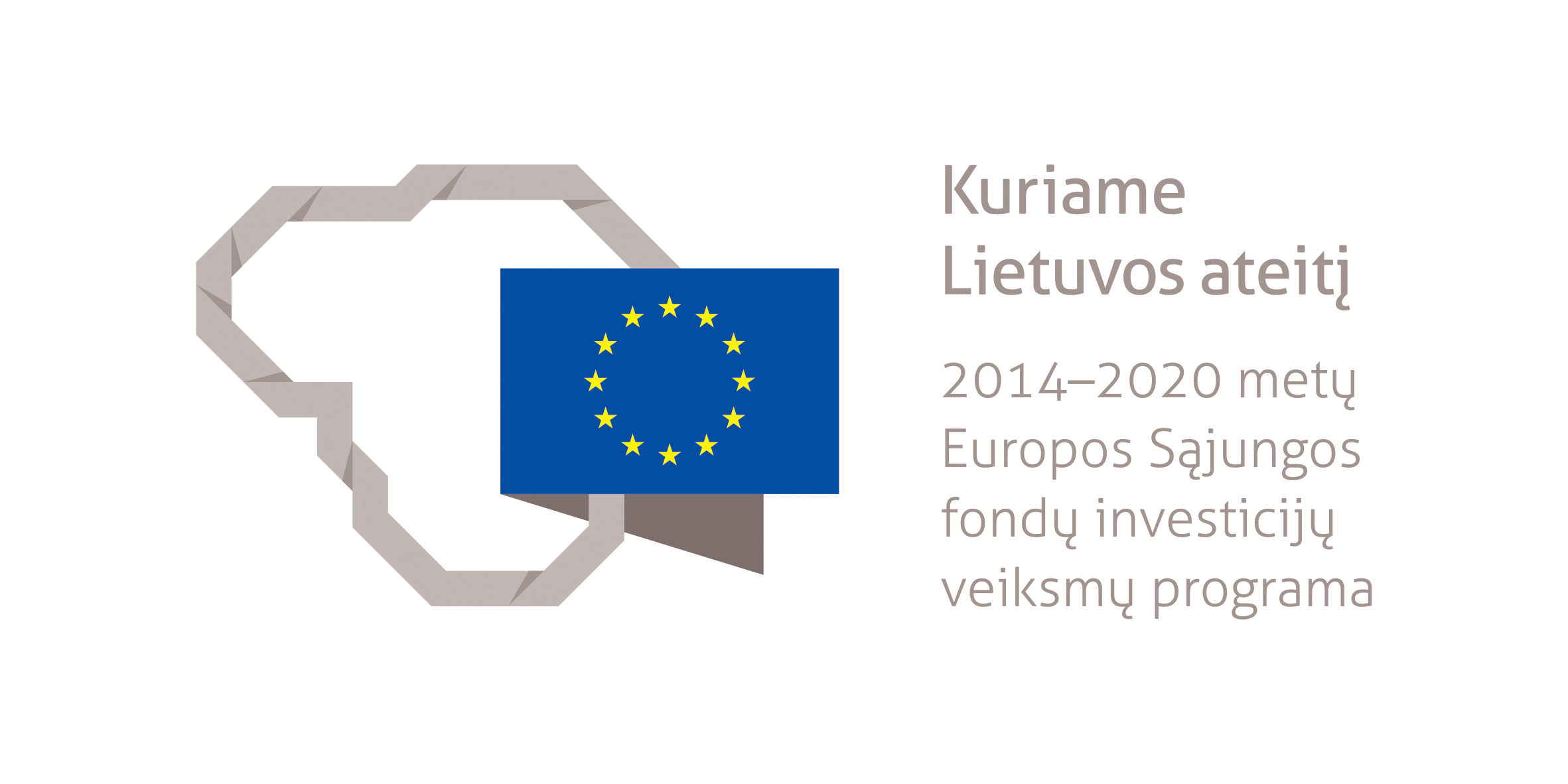 FASADŲ ŠILTINTOJO, APDAILOS IR PASTOLIŲ MONTUOTOJO MODULINĖ PROFESINIO MOKYMO PROGRAMA______________________(Programos pavadinimas)Programos valstybinis kodas ir apimtis mokymosi kreditais:P32073202, P32073214 –programa, skirta pirminiam profesiniam mokymui, 110 mokymosi kreditųT32073206 – programa, skirta tęstiniam profesiniam mokymui, 90 mokymosi kreditųKvalifikacijos pavadinimas – fasadų šiltintojas, apdailos montuotojas, pastolių montuotojasKvalifikacijos lygis pagal Lietuvos kvalifikacijų sandarą (LTKS) – IIIMinimalus reikalaujamas išsilavinimas kvalifikacijai įgyti:P32073214, T32073206 – pagrindinis išsilavinimasP32073202 – pagrindinis išsilavinimas ir mokymasis vidurinio ugdymo programojeReikalavimai profesinei patirčiai (jei taikomi) – nėraPrograma parengta įgyvendinant Europos Sąjungos socialinio fondo ir Lietuvos Respublikos biudžeto lėšomis finansuojamą projektą „Kvalifikacijų formavimas ir modulinio profesinio mokymo sistemos kūrimas“ (projekto Nr. VP1-2.2-ŠMM-04-V-03-001).1. PROGRAMOS APIBŪDINIMASProgramos paskirtis. Fasadų šiltintojo, apdailos ir pastolių montuotojo modulinė profesinio mokymo programa skirta kvalifikuotam fasadų šiltintojui, apdailos montuotojui, pastolių montuotojui parengti, kuris gebėtų, vadovaujant aukštesnės kvalifikacijos darbuotojui ir jam prižiūrint darbų kokybę, vykdyti bendrąsias veiklas statybos objekte, šiltinti pastatų fasadus ir pamatus, atlikti pastatų fasadų apdailą, montuoti apdailos plokštes ir stiklo konstrukcijas, surenkamųjų pastolių sistemas.Būsimo darbo specifika. Asmuo įgijęs fasadų šiltintojo, apdailos montuotojo ir pastolių montuotojo kvalifikacijas galės dirbti statybos įmonėse.Fasadų šiltintojo darbo priemonės: asmeninės apsaugos priemonės, pastoliai, kopėčios, aptvėrimai ir kita paaukštinimo įranga, skiedinio, klijų paruošimo ir tepimo įrankiai, skiedinių maišymo įrankiai, gręžimo, kalimo ir kiti pastatų šiltinimo operacijoms atlikti reikalingi  įrankiai, matavimo, tikrinimo prietaisai ir priemonės, inventorius, klijai, smeigės, dažymo voleliai, dažai, skardos kirpimo, lankstymo, tvirtinimo įrankiai ir kt. Fasadų šiltintojas dirba lauke, dideliame aukštyje, darbo aplinka priklauso nuo oro sąlygų. Dėl darbų specifikos darbuotojas aprūpinamas specialia apranga.Apdailos montuotojo darbo priemonės: asmeninės apsaugos priemonės, apdailos, termoizoliacinių plokščių pjovimo, šlifavimo ir tvirtinimo priemonės, paviršių, ant kurių tvirtinamos plokštės, karkaso pjovimo ir tvirtinimo įrankiai, įranga ir inventorius, pastoliai, kita paaukštinimo įranga. Apdailos montuotojas dirba pastatų patalpose ir lauke, tenka dirbti dideliame aukštyje; darbo aplinka gali būti priklausoma nuo oro sąlygų.Pastolių montuotojo darbo priemonės: asmeninės apsaugos priemonės, įrankių diržas, rankiniai įrankiai (plaktukas, sukimo raktas ir kt.), horizontalumo, vertikalumo tikrinimo prietaisai, pastolių elementai, pagalbinės priemonės, krovinių kėlimo įranga ir kt. Pastolių montuotojas dirba lauke, dideliame aukštyje, darbo aplinka priklauso nuo oro sąlygų.Fasadų šiltintojas, apdailos ir pastolių montuotojas savo veikloje vadovaujasi darbuotojų saugos ir sveikatos, ergonomikos, darbo higienos, priešgaisrinės saugos, elektrosaugos, aplinkosaugos reikalavimais, tvarios statybos principais.Darbuotojui svarbios šios asmeninės savybės: atsakingumas, pareigingumas, kūno koordinacija, fizinė ištvermė. Fasadų šiltintojas, apdailos ir pastolių montuotojas geba planuoti savo veiklą pagal pateiktas užduotis, naudodamasis aukštesnės kvalifikacijos darbuotojo pagalba, prisitaiko prie veiklos būdų, medžiagų ir priemonių įvairovės, atlieka įvairius veiklos veiksmus ir operacijas, pritaikydamas žinomus ir išbandytus sprendimus, naudodamasis brėžiniais, specifikacijomis ir žodine informacija.Darbuotojui privalu atlikti sveikatos profilaktinį patikrinimą ir turėti asmens medicininę knygelę arba privalomojo sveikatos patikrinimo medicininę pažymą.2. PROGRAMOS PARAMETRAI* Šie moduliai vykdant tęstinį profesinį mokymą neįgyvendinami, o darbuotojų saugos ir sveikatos bei saugaus elgesio ekstremaliose situacijose mokymas integruojamas į kvalifikaciją sudarančioms kompetencijoms įgyti skirtus modulius.3. REKOMENDUOJAMA MODULIŲ SEKA* Šie moduliai vykdant tęstinį profesinį mokymą neįgyvendinami, o darbuotojų saugos ir sveikatos bei saugaus elgesio ekstremaliose situacijose mokymas integruojamas į kvalifikaciją sudarančioms kompetencijoms įgyti skirtus modulius.4. REKOMENDACIJOS DĖL PROFESINEI VEIKLAI REIKALINGŲ BENDRŲJŲ KOMPETENCIJŲ UGDYMO5. PROGRAMOS STRUKTŪRA, VYKDANT PIRMINĮ IR TĘSTINĮ PROFESINĮ MOKYMĄPastabosVykdant pirminį profesinį mokymą asmeniui, jaunesniam nei 16 metų ir neturinčiam pagrindinio išsilavinimo, turi būti sudaromos sąlygos mokytis pagal pagrindinio ugdymo programą (jei taikoma).Vykdant pirminį profesinį mokymą asmeniui turi būti sudaromos sąlygos mokytis pagal vidurinio ugdymo programą (jei taikoma).Vykdant tęstinį profesinį mokymą asmens ankstesnio mokymosi pasiekimai įskaitomi švietimo ir mokslo ministro nustatyta tvarka.Tęstinio profesinio mokymo programos modulius gali vesti mokytojai, įgiję andragogikos žinių ir turintys tai pagrindžiantį dokumentą arba turintys neformaliojo suaugusiųjų švietimo patirties.Saugaus elgesio ekstremaliose situacijose modulį vedantis mokytojas turi būti baigęs civilinės saugos mokymus pagal Priešgaisrinės apsaugos ir gelbėjimo departamento direktoriaus patvirtintą mokymo programą ir turėti tai pagrindžiantį dokumentą.Tęstinio profesinio mokymo programose darbuotojų saugos ir sveikatos mokymas integruojamas į kvalifikaciją sudarančioms kompetencijoms įgyti skirtus modulius. Darbuotojų saugos ir sveikatos mokoma pagal Mokinių, besimokančių pagal pagrindinio profesinio mokymo programas, darbuotojų saugos ir sveikatos programos aprašą, patvirtintą Lietuvos Respublikos švietimo ir mokslo ministro 2005 m. rugsėjo 28 d. įsakymu Nr. ISAK-1953 „Dėl Mokinių, besimokančių pagal pagrindinio profesinio mokymo programas, darbuotojų saugos ir sveikatos programos aprašo patvirtinimo“. Darbuotojų saugos ir sveikatos mokymą vedantis mokytojas turi būti baigęs darbuotojų saugos ir sveikatos mokymus ir turėti tai pagrindžiantį dokumentą.Tęstinio profesinio mokymo programose saugaus elgesio ekstremaliose situacijose mokymas integruojamas pagal poreikį į kvalifikaciją sudarančioms kompetencijoms įgyti skirtus modulius.6. PROGRAMOS MODULIŲ APRAŠAI6.1. ĮVADINIS MODULISModulio pavadinimas – „Įvadas į profesiją“6.2. KVALIFIKACIJĄ SUDARANČIOMS KOMPETENCIJOMS ĮGYTI SKIRTI MODULIAI6.2.1. Privalomieji moduliaiModulio pavadinimas – „Bendrosios veiklos statybos objekte vykdymas (fasadų šiltintojo, apdailos ir pastolių montuotojo)“ Modulio pavadinimas – „Pastatų fasadų ir pamatų šiltinimas“Modulio pavadinimas – „Pastatų fasadų apdaila“Modulio pavadinimas – „Apdailos plokščių montavimas“Modulio pavadinimas – „Stiklo konstrukcijų montavimas“Modulio pavadinimas – „Surenkamų pastolių sistemos montavimas“6.3. PASIRENKAMIEJI MODULIAIModulio pavadinimas – „Gipskartonio plokščių montavimas“Modulio pavadinimas – „Pastato dažymas“6.4. BAIGIAMASIS MODULISModulio pavadinimas – „Įvadas į darbo rinką“ Valstybinis kodasModulio pavadinimasLTKS lygisApimtis mokymosi kreditaisKompetencijosKompetencijų pasiekimą iliustruojantys mokymosi rezultataiĮvadinis modulis (iš viso 2 mokymosi kreditai)*Įvadinis modulis (iš viso 2 mokymosi kreditai)*Įvadinis modulis (iš viso 2 mokymosi kreditai)*Įvadinis modulis (iš viso 2 mokymosi kreditai)*Įvadinis modulis (iš viso 2 mokymosi kreditai)*Įvadinis modulis (iš viso 2 mokymosi kreditai)*3000004Įvadas į profesijąIII2Pažinti profesiją.Apibūdinti fasadų šiltintojo, apdailos ir pastolių montuotojo profesiją ir jos teikiamas galimybes darbo rinkoje.Apibūdinti fasadų šiltintojo, apdailos ir pastolių montuotojo veiklos procesus.Demonstruoti jau turimus, neformaliuoju ir (arba) savaiminiu būdu įgytus fasadų šiltintojo, apdailos montuotojo, pastolių montuotojo kvalifikacijoms būdingus gebėjimus.Bendrieji moduliai (iš viso 8 mokymosi kreditai)*Bendrieji moduliai (iš viso 8 mokymosi kreditai)*Bendrieji moduliai (iš viso 8 mokymosi kreditai)*Bendrieji moduliai (iš viso 8 mokymosi kreditai)*Bendrieji moduliai (iš viso 8 mokymosi kreditai)*Bendrieji moduliai (iš viso 8 mokymosi kreditai)*3102201Saugus elgesys ekstremaliose situacijoseIII1Saugiai elgtis ekstremaliose situacijose.Apibūdinti ekstremalių situacijų tipus, galimus pavojus.Išmanyti saugaus elgesio ekstremaliose situacijose reikalavimus ir instrukcijas, garsinius civilinės saugos signalus.3102103Sąmoningas fizinio aktyvumo reguliavimasIII5Reguliuoti fizinį aktyvumą.Išvardyti fizinio aktyvumo formas.Demonstruoti asmeninį fizinį aktyvumą.Taikyti fizinio aktyvumo formas, atsižvelgiant į darbo specifiką. 3102202Darbuotojų sauga ir sveikataIII2Tausoti sveikatą ir saugiai dirbti.Įvardyti darbuotojų saugos ir sveikatos reikalavimus, keliamus darbo vietai.Kvalifikaciją sudarančioms kompetencijoms įgyti skirti moduliai (iš viso 80 mokymosi kreditų) Kvalifikaciją sudarančioms kompetencijoms įgyti skirti moduliai (iš viso 80 mokymosi kreditų) Kvalifikaciją sudarančioms kompetencijoms įgyti skirti moduliai (iš viso 80 mokymosi kreditų) Kvalifikaciją sudarančioms kompetencijoms įgyti skirti moduliai (iš viso 80 mokymosi kreditų) Kvalifikaciją sudarančioms kompetencijoms įgyti skirti moduliai (iš viso 80 mokymosi kreditų) Kvalifikaciją sudarančioms kompetencijoms įgyti skirti moduliai (iš viso 80 mokymosi kreditų) Privalomieji (iš viso 80 mokymosi kreditų)Privalomieji (iš viso 80 mokymosi kreditų)Privalomieji (iš viso 80 mokymosi kreditų)Privalomieji (iš viso 80 mokymosi kreditų)Privalomieji (iš viso 80 mokymosi kreditų)Privalomieji (iš viso 80 mokymosi kreditų)307320018Bendrosios veiklos statybos objekte vykdymas (fasadų šiltintojo, apdailos ir pastolių montuotojo)III10 Sandėliuoti fasadų šiltinimo, apdailos montavimo darbams reikalingas medžiagas, gaminius, įrangą ir montuojamų pastolių elementus.Paaiškinti saugaus krovinių perkėlimo taisykles.Apibūdinti statybinių medžiagų ir gaminių rūšis, savybes, paskirtį.Sandėliuoti fasadų šiltinimo, apdailos montavimo darbams reikalingas medžiagas, gaminius, įrangą ir montuojamų pastolių elementus, laikantis gamintojo reikalavimų ir nepažeidžiant jų kokybės.307320018Bendrosios veiklos statybos objekte vykdymas (fasadų šiltintojo, apdailos ir pastolių montuotojo)III10 Paruošti ir sutvarkyti fasadų šiltintojo, apdailos montuotojo, pastolių montuotojo darbo vietą.Apibūdinti asmeninės apsaugos priemones, darbuotojų saugos ir sveikatos, priešgaisrinės saugos, aplinkosaugos reikalavimus.Paaiškinti tvarios statybos principus.Apibūdinti saugaus darbo aukštyje ir ant paaukštinimo įrangos reikalavimus.Pasiruošti darbui pagal aukštesnės kvalifikacijos darbuotojo nurodymus.Sumontuoti paaukštinimo įrangą pagal reikalavimus.Paruošti reikalingą įrangą, priemones, inventorių, įrankius darbui.Išdėstyti medžiagas darbo zonoje pagal ergonomikos reikalavimus.Sutvarkyti darbo vietą.307320018Bendrosios veiklos statybos objekte vykdymas (fasadų šiltintojo, apdailos ir pastolių montuotojo)III10 Skaityti statinio darbo projektą.Apibūdinti pagrindines techninio brėžinio braižymo taisykles.Apibūdinti statinių klasifikaciją, konstrukcijas, elementus brėžiniuose.Paaiškinti statinio darbo brėžinyje pateiktus duomenis fasadų šiltintojo ir apdailos montuotojo darbų atlikimui.Komentuoti duomenis, pateiktus fasadų šiltinimo ir apdailos montavimo darbų atlikimui statinio skaitmeniniame modelyje.307320018Bendrosios veiklos statybos objekte vykdymas (fasadų šiltintojo, apdailos ir pastolių montuotojo)III10 Skaityti darbo brėžinius.Paaiškinti pastolių montavimo brėžiniuose pateikiamus elementus.Komentuoti pastolių darbo brėžiniuose nurodomus reikalavimus ir duomenis.307320018Bendrosios veiklos statybos objekte vykdymas (fasadų šiltintojo, apdailos ir pastolių montuotojo)III10 Montuoti paaukštinimo įrangą.Apibūdinti fasadų šiltinimo ir apdailos montavimo darbams atlikti įvairiame aukštyje naudojamą paaukštinimo įrangą.Sumontuoti paaukštinimo įrangą fasadų šiltinimo, apdailos montavimo darbams atlikti.307320016Pastatų fasadų ir pamatų šiltinimasIII10Paruošti šiltinamų fasadų ir pamatų paviršius.Apibūdinti fasadų šiltintojo saugos ir sveikatos reikalavimus.Apibūdinti šiltinamų pastatų fasadų ir pamatų paviršių paruošimo technologiją.Paruošti pastatų fasadų paviršius šiltinimui.Paruošti pastatų pamatų paviršius šiltinimui.Įrengti drenažą.307320016Pastatų fasadų ir pamatų šiltinimasIII10Pritvirtinti termoizoliacinę medžiagą.Apibūdinti pastatų fasadų ir pamatų šiltinimo termoizoliacinėmis medžiagomis technologiją.Pritvirtinti termoizoliacines medžiagas prie pastato fasado ir pamatų pagal brėžinį.307320017Pastatų fasadų apdailaIII15Tinkuoti dekoratyviniu tinku rankiniu būdu.Apibūdinti pastato fasado apdailos dekoratyviniu tinku rankiniu būdu reikalavimus.Paruošti dekoratyvinio tinkavimo skiedinį.Įrengti pastato fasado paviršiaus sutvirtinimo priemones prieš tinkavimą.Užtepti pastato fasadą dekoratyviniu tinku rankiniu būdu.Suremontuoti pastato fasado dekoratyvinį tinką.307320017Pastatų fasadų apdailaIII15Dažyti pastatų fasadus.Apibūdinti pastato fasado dažymo reikalavimus.Paruošti pastato fasadą dažyti.Nudažyti pastato fasadą rankiniais įrankiais ir dažymo mechanizmais.Ištaisyti pastato fasado dažymo defektus.307320017Pastatų fasadų apdailaIII15Tvirtinti skardinius fasadų elementus.Apibūdinti skardinių fasado elementų tvirtinimo reikalavimus.Skardinti fasado elementus naudojant lankstinius.Sumontuoti lietaus vandens nutekėjimo vamzdžius.Tvirtinti skardinius fasado elementus įvairiomis tvirtinimo priemonėmis.307320017Pastatų fasadų apdailaIII15Tinkuoti dekoratyviniu tinku mechanizuotu būdu.Apibūdinti pastato fasado apdailos dekoratyviniu tinku mechanizuotu būdu reikalavimus.Paruošti tinkavimo mechanizmus tinkuoti dekoratyviniu būdu.Užpurkšti pastato fasadą dekoratyviniu tinku mechaniniu būdu.307320017Pastatų fasadų apdailaIII15Apdailinti fasadus plytelėmis. Apibūdinti fasado apdailinimo apdailos plytelėmis reikalavimus.Paruošti pastato fasadą apdailai plytelėmis.Paruošti klijus ir siūlių užpildą plytelėms klijuoti.Priklijuoti plyteles prie pastato fasado.Užpildyti plytelių dangos siūles.Nuvalyti plytelių dangą.307320013Apdailos plokščių montavimasIII15Įrengti karkasą apdailos plokščių montavimo darbams.Apibūdinti karkaso įrengimo montuoti apdailos plokštes reikalavimus.Paruošti patalpas ir paviršius montuoti apdailos plokštes.Pritvirtinti apdailos plokščių montavimo karkaso elementus.Įrengti metalinius ir medinius apdailos plokščių montavimo karkasus.307320013Apdailos plokščių montavimasIII15Tvirtinti termoizoliacines plokštes ir įrengti izoliacinius sluoksnius.Apibūdinti termoizoliacinių plokščių tvirtinimo ir izoliacinių sluoksnių įrengimo reikalavimus.Paruošti termoizoliacines plokštes tvirtinti.Pritvirtinti termoizoliacines plokštes projekte numatytomis priemonėmis.Paruošti izoliacinių sluoksnių medžiagas izoliaciniams sluoksniams įrengti.Įrengti izoliacinius sluoksnius, numatytus projekte.307320013Apdailos plokščių montavimasIII15Montuoti apdailos plokštes.Apibūdinti apdailinamas konstrukcijas ir apdailos plokštes.Paruošti apdailos plokštes montavimui.Pritvirtinti apdailos plokštes prie apdailinamų konstrukcijų pagal darbo projektą.307320013Apdailos plokščių montavimasIII15Paruošti plokštes apdailai.Apibūdinti plokštės paruošimo apdailai reikalavimus.Parinkti glaistą ir gruntą.Nuvalyti ir paruošti plokštes apdailai pagal reikalavimus.Glaistyti plokščių kraštus, siūles ir tvirtinimo elementus.Gruntuoti derinant gruntą su būsima danga ir apdaila.Suremontuoti apdailos plokščių konstrukcijas.307320014Stiklo konstrukcijų montavimasIII15Padėti montuoti rėmines stiklo konstrukcijas.Paruošti nesudėtingos rėminės stiklo konstrukcijos montavimo vietą.Atlikti nesudėtingos rėminės stiklo konstrukcijos montavimo ir sandarinimo operacijas.307320014Stiklo konstrukcijų montavimasIII15Padėti montuoti berėmes stiklo konstrukcijas. Paruošti nesudėtingos berėmės stiklo konstrukcijos montavimo vietą.Atlikti stiklo montavimo ir įtvirtinimo operacijas.307320020Surenkamų pastolių sistemos montavimasIII15Sumontuoti ir išmontuoti surenkamas pastolių sistemas.Apibūdinti surenkamųjų pastolių sistemas.Apibūdinti surenkamųjų pastolių sistemų montavimo reikalavimus.Paruošti pastolių sistemos elementus montavimui.Surinkti ir sutvirtinti surenkamų pastolių sistemos elementus.Pritvirtinti pastolių sistemos elementus prie pastatų.Demontuoti surenkamų pastolių sistemos elementus.307320020Surenkamų pastolių sistemos montavimasIII15Sumontuoti ir išmontuoti pastolių apsaugos apdangalus.Apibūdinti surenkamųjų pastolių apsaugos apdangalus ir stogus.Apibūdinti surenkamųjų pastolių apsaugos apdangalo montavimo reikalavimus.Uždengti surenkamuosius pastolius.Nuimti surenkamųjų pastolių apdangalus.Pasirenkamieji moduliai (iš viso 10 mokymosi kreditų)*Pasirenkamieji moduliai (iš viso 10 mokymosi kreditų)*Pasirenkamieji moduliai (iš viso 10 mokymosi kreditų)*Pasirenkamieji moduliai (iš viso 10 mokymosi kreditų)*Pasirenkamieji moduliai (iš viso 10 mokymosi kreditų)*Pasirenkamieji moduliai (iš viso 10 mokymosi kreditų)*307320021Gipskartonio plokščių montavimasIII10Įrengti karkasą gipskartonio plokščių montavimo darbams.Apibūdinti gipskartonio plokščių montuotojo saugos ir sveikatos reikalavimus.Apibūdinti karkaso gipskartonio plokštėms montuoti profilius, detales, įrengimo technologiją.Sumontuoti karkasą gipskartonio plokščių tvirtinimui.307320021Gipskartonio plokščių montavimasIII10Montuoti gipskartonio plokštes.Apibūdinti gipskartonio plokščių rūšis, montavimo technologiją.Tvirtinti gipskartonio plokštes prie karkaso.307320022Pastato dažymasIII10Dažyti įvairius pastato paviršius rankiniais įrankiais.Išvardyti pastato dažymo darbuotojų saugos ir sveikatos reikalavimus.Apibūdinti gruntus, glaistus, dažymo ir kitas pagalbines medžiagas pastato vidaus ir išorės dažymo darbams.Apibūdinti rankinius dažytojo įrankius bei prietaisus.Įvertinti pastato paviršių dažymo darbų žiemą ypatumus.Paruošti tonuotus vandeninius ir nevandeninius pastato paviršių dažymo mišinius, apskaičiuoti dažymo medžiagų sąnaudas.Paruošti dažymui įvairius pastato paviršius.Nudažyti pastato paviršius įvairiais dažų mišiniais rankiniais įrankiais. 307320022Pastato dažymasIII10Dažyti įvairius pastato paviršius mechanizuotu būdu.Paaiškinti dažymo įrankių ir mechanizmų paskirtį, jų veikimo principą.Išvardyti įvairių paviršių dažymo mechanizuotu būdu reikalavimus.Nudažyti pastato paviršius mechanizuotu būdu.Baigiamasis modulis (iš viso 10 mokymosi kreditų)Baigiamasis modulis (iš viso 10 mokymosi kreditų)Baigiamasis modulis (iš viso 10 mokymosi kreditų)Baigiamasis modulis (iš viso 10 mokymosi kreditų)Baigiamasis modulis (iš viso 10 mokymosi kreditų)Baigiamasis modulis (iš viso 10 mokymosi kreditų)3000003Įvadas į darbo rinkąIII10Formuoti darbinius įgūdžius realioje darbo vietoje.Susipažinti su būsimo darbo specifika ir darbo vieta.Įvardyti asmenines integracijos į darbo rinką galimybes.Demonstruoti realioje darbo vietoje įgytas kompetencijas.Valstybinis kodasModulio pavadinimasLTKS lygisApimtis mokymosi kreditaisAsmens pasirengimo mokytis modulyje reikalavimai (jei taikoma)Įvadinis modulis (iš viso 2 mokymosi kreditai)*Įvadinis modulis (iš viso 2 mokymosi kreditai)*Įvadinis modulis (iš viso 2 mokymosi kreditai)*Įvadinis modulis (iš viso 2 mokymosi kreditai)*Įvadinis modulis (iš viso 2 mokymosi kreditai)*3000004Įvadas į profesijąIII2Netaikoma.Bendrieji moduliai (iš viso 8 mokymosi kreditai)*Bendrieji moduliai (iš viso 8 mokymosi kreditai)*Bendrieji moduliai (iš viso 8 mokymosi kreditai)*Bendrieji moduliai (iš viso 8 mokymosi kreditai)*Bendrieji moduliai (iš viso 8 mokymosi kreditai)*3102201Saugus elgesys ekstremaliose situacijoseIII1Netaikoma.3102103Sąmoningas fizinio aktyvumo reguliavimasIII5Netaikoma.3102202Darbuotojų sauga ir sveikataIII2Netaikoma.Kvalifikaciją sudarančioms kompetencijoms įgyti skirti moduliai (iš viso 80 mokymosi kreditų) Kvalifikaciją sudarančioms kompetencijoms įgyti skirti moduliai (iš viso 80 mokymosi kreditų) Kvalifikaciją sudarančioms kompetencijoms įgyti skirti moduliai (iš viso 80 mokymosi kreditų) Kvalifikaciją sudarančioms kompetencijoms įgyti skirti moduliai (iš viso 80 mokymosi kreditų) Kvalifikaciją sudarančioms kompetencijoms įgyti skirti moduliai (iš viso 80 mokymosi kreditų) Privalomieji (iš viso 80 mokymosi kreditų)Privalomieji (iš viso 80 mokymosi kreditų)Privalomieji (iš viso 80 mokymosi kreditų)Privalomieji (iš viso 80 mokymosi kreditų)Privalomieji (iš viso 80 mokymosi kreditų)307320018Bendrosios veiklos statybos objekte vykdymas (fasadų šiltintojo, apdailos ir pastolių montuotojo)III10Netaikoma.307320016Pastatų fasadų ir pamatų šiltinimasIII10Baigtas šis modulis:Bendrosios veiklos statybos objekte vykdymas (fasadų šiltintojo, apdailos ir pastolių montuotojo)307320017Pastatų fasadų apdailaIII15Baigtas šis modulis:Bendrosios veiklos statybos objekte vykdymas (fasadų šiltintojo, apdailos ir pastolių montuotojo)307320013Apdailos plokščių montavimasIII15Baigtas šis modulis:Bendrosios veiklos statybos objekte vykdymas (fasadų šiltintojo, apdailos ir pastolių montuotojo)307320014Stiklo konstrukcijų montavimasIII15Baigtas šis modulis:Bendrosios veiklos statybos objekte vykdymas (fasadų šiltintojo, apdailos ir pastolių montuotojo)307320020Surenkamų pastolių sistemos montavimasIII15Baigtas šis modulis:Bendrosios veiklos statybos objekte vykdymas (fasadų šiltintojo, apdailos ir pastolių montuotojo)Pasirenkamieji moduliai (iš viso 10 mokymosi kreditų)*Pasirenkamieji moduliai (iš viso 10 mokymosi kreditų)*Pasirenkamieji moduliai (iš viso 10 mokymosi kreditų)*Pasirenkamieji moduliai (iš viso 10 mokymosi kreditų)*Pasirenkamieji moduliai (iš viso 10 mokymosi kreditų)*307320021Gipskartonio plokščių montavimasIII10Baigtas šis modulis:Bendrosios veiklos statybos objekte vykdymas (fasadų šiltintojo, apdailos ir pastolių montuotojo)307320022Pastato dažymasIII10Baigtas šis modulis:Bendrosios veiklos statybos objekte vykdymas (fasadų šiltintojo, apdailos ir pastolių montuotojo)Baigiamasis modulis (iš viso 10 mokymosi kreditų)Baigiamasis modulis (iš viso 10 mokymosi kreditų)Baigiamasis modulis (iš viso 10 mokymosi kreditų)Baigiamasis modulis (iš viso 10 mokymosi kreditų)Baigiamasis modulis (iš viso 10 mokymosi kreditų)3000003Įvadas į darbo rinkąIII10Baigti visi fasadų šiltintojo, apdailos montuotojo, pastolių montuotojo kvalifikacijas sudarantys privalomieji moduliai.Bendrosios kompetencijosBendrųjų kompetencijų pasiekimą iliustruojantys mokymosi rezultataiRaštingumo kompetencijaRašyti gyvenimo aprašymą, motyvacinį laišką, prašymą, ataskaitą, elektroninį laišką.Bendrauti vartojant profesinę terminiją.Daugiakalbystės kompetencijaRašyti gyvenimo aprašymą, motyvacinį laišką, prašymą, elektroninį laišką.Išvardyti darbų atlikimui naudojamą įrangą bei medžiagas.Skaityti darbams naudojamos įrangos bei medžiagų dokumentaciją.Matematinė kompetencija ir gamtos mokslų, technologijų ir inžinerijos kompetencijaApskaičiuoti reikalingus medžiagų kiekius darbų atlikimui.Atlikti svorio, tūrio ir kiekio skaičiavimus.Naudotis kompiuterine ir specialia programine įranga, ryšio ir komunikacijos priemonėmis.Naudotis skaitmeniniais matavimo įrankiais ir prietaisais.Naudotis skaitmeniniu statinio modeliu.Skaitmeninė kompetencijaAtlikti informacijos paiešką internete.Rinkti ir saugoti reikalingą darbui informaciją.Naudotis šiuolaikinėmis komunikacijos priemonėmis.Rengti paslaugos ir (arba) darbo pristatymą kompiuterinėmis programomis, naudoti vaizdų grafinio apdorojimo programą.Asmeninė, socialinė ir mokymosi mokytis kompetencijaĮsivertinti turimas žinias ir gebėjimus.Rasti informaciją apie tolesnio mokymosi galimybes, kvalifikacijos kėlimą.Pritaikyti turimas žinias ir gebėjimus dirbant individualiai ir kolektyve.Pilietiškumo kompetencijaBendrauti su įvairiais klientais.Valdyti savo psichologines būsenas, pojūčius ir savybes.Pagarbiai elgtis su klientu, bendradarbiais, artimaisiais.Gerbti save, kitus, savo šalį ir jos tradicijas.Verslumo kompetencijaRodyti iniciatyvą darbe, namie, kitoje aplinkoje.Padėti aplinkiniams, kada jiems reikia pagalbos.Dirbti savarankiškai, planuoti darbus pagal pavestas užduotis.Kultūrinio sąmoningumo ir raiškos kompetencijaPažinti įvairių šalies regionų tradicijas ir papročius.Pažinti įvairių šalių kultūrinius skirtumus. Kvalifikacija – fasadų šiltintojas, apdailos montuotojas, pastolių montuotojas, LTKS lygis IIIKvalifikacija – fasadų šiltintojas, apdailos montuotojas, pastolių montuotojas, LTKS lygis IIIProgramos, skirtos pirminiam profesiniam mokymui, struktūraProgramos, skirtos tęstiniam profesiniam mokymui, struktūraĮvadinis modulis (iš viso 2 mokymosi kreditai)Įvadas į profesiją, 2 mokymosi kreditaiĮvadinis modulis (0 mokymosi kreditų)–Bendrieji moduliai (iš viso 8 mokymosi kreditai)Saugus elgesys ekstremaliose situacijose, 1 mokymosi kreditasSąmoningas fizinio aktyvumo reguliavimas, 5 mokymosi kreditaiDarbuotojų sauga ir sveikata, 2 mokymosi kreditaiBendrieji moduliai (0 mokymosi kreditų)–Kvalifikaciją sudarančioms kompetencijoms įgyti skirti moduliai (iš viso 80 mokymosi kreditų)Bendrosios veiklos statybos objekte vykdymas (fasadų šiltintojo, apdailos ir pastolių montuotojo), 10 mokymosi kreditaiPastatų fasadų ir pamatų šiltinimas, 10 mokymosi kreditųPastatų fasadų apdaila, 15 mokymosi kreditųApdailos plokščių montavimas, 15 mokymosi kreditųStiklo konstrukcijų montavimas, 15 mokymosi kreditųSurenkamų pastolių sistemos montavimas, 15 mokymosi kreditųKvalifikaciją sudarančioms kompetencijoms įgyti skirti moduliai (iš viso 80 mokymosi kreditų)Bendrosios veiklos statybos objekte vykdymas (fasadų šiltintojo, apdailos ir pastolių montuotojo), 10 mokymosi kreditaiPastatų fasadų ir pamatų šiltinimas, 10 mokymosi kreditųPastatų fasadų apdaila, 15 mokymosi kreditųApdailos plokščių montavimas, 15 mokymosi kreditųStiklo konstrukcijų montavimas, 15 mokymosi kreditųSurenkamų pastolių sistemos montavimas, 15 mokymosi kreditųPasirenkamieji moduliai (iš viso 10 mokymosi kreditų)Gipskartonio plokščių montavimas, 10 mokymosi kreditųPastato dažymas, 10 mokymosi kreditųPasirenkamieji moduliai (0 mokymosi kreditų)–Baigiamasis modulis (iš viso 10 mokymosi kreditų)Įvadas į darbo rinką, 10 mokymosi kreditųBaigiamasis modulis (iš viso 10 mokymosi kreditai)Įvadas į darbo rinką, 10 mokymosi kreditųValstybinis kodas30000043000004Modulio LTKS lygisIIIIIIApimtis mokymosi kreditais22KompetencijosMokymosi rezultataiRekomenduojamas turinys mokymosi rezultatams pasiekti1. Pažinti profesiją.1.1. Apibūdinti fasadų šiltintojo, apdailos ir pastolių montuotojo profesijas ir jos teikiamas galimybes darbo rinkoje.Tema. Fasadų šiltintojo, apdailos ir pastolių montuotojo profesija, jos specifika ir galimybės darbo rinkojeFasadų šiltintojo, apdailos ir pastolių montuotojo profesijų samprataFasadų šiltintojo, apdailos montuotojo darbų eiliškumas statinio statymo darbų kontekste ir sąsajos su kitais darbaisFasadų šiltintojo, apdailos ir pastolių montuotojo darbo specifikaAsmeninės savybės, reikalingos fasadų šiltintojo, apdailos ir pastolių montuotojo profesijomsFasadų šiltintojo, apdailos ir pastolių montuotojo galimybės darbo rinkoje1. Pažinti profesiją.1.2. Nusakyti fasadų šiltintojo, apdailos ir pastolių montuotojo veiklos principus.Tema. Fasadų šiltintojo, apdailos ir pastolių montuotojo veiklos procesaiFasadų šiltintojo, apdailos ir pastolių montuotojo veiklos procesai, funkcijos ir uždaviniaiFasadų šiltinimo, apdailos įrengimo, stiklo konstrukcijų montavimo gerosios praktikos pavyzdžiai1. Pažinti profesiją.1.3. Demonstruoti jau turimus, neformaliuoju ir (arba) savaiminiu būdu įgytus fasadų šiltintojo, apdailos montuotojo, pastolių montuotojo kvalifikacijoms būdingus gebėjimus.Tema. Fasadų šiltintojo, apdailos ir pastolių montuotojo modulinė profesinio mokymo programaMokymo programos tikslai ir uždaviniaiMokymosi formos ir metodai, mokymosi pasiekimų įvertinimo kriterijai, mokymosi įgūdžių demonstravimo formos (metodai)Individualūs mokymosi planaiTema. Turimų kompetencijų vertinimasTurimų gebėjimų, įgytų savaiminio ar neformaliojo būdu, įvertinimo metodaiSavaiminiu ar neformaliuoju būdu įgytų gebėjimų vertinimasMokymosi pasiekimų vertinimo kriterijaiSiūlomas įvadinio modulio įvertinimas – įskaityta (neįskaityta).Siūlomas įvadinio modulio įvertinimas – įskaityta (neįskaityta).Reikalavimai mokymui skirtiems metodiniams ir materialiesiems ištekliamsMokymo(si) medžiaga:Fasadų šiltintojo, apdailos ir pastolių montuotojo modulinė profesinio mokymo programaTestas turimiems gebėjimams vertintiTeisės aktai, reglamentuojantys darbuotojų saugos ir sveikatos reikalavimusTeisės aktai, reglamentuojantys fasadų šiltintojo, apdailos montuotojo, pastolių montuotojo profesinę veikląMokymo (si) priemonės:Techninės priemonės mokymo(si) medžiagai iliustruoti, vizualizuoti, pristatytiMokymo(si) medžiaga:Fasadų šiltintojo, apdailos ir pastolių montuotojo modulinė profesinio mokymo programaTestas turimiems gebėjimams vertintiTeisės aktai, reglamentuojantys darbuotojų saugos ir sveikatos reikalavimusTeisės aktai, reglamentuojantys fasadų šiltintojo, apdailos montuotojo, pastolių montuotojo profesinę veikląMokymo (si) priemonės:Techninės priemonės mokymo(si) medžiagai iliustruoti, vizualizuoti, pristatytiReikalavimai teorinio ir praktinio mokymo vietaiKlasė ar kita mokymuisi pritaikyta patalpa su techninėmis priemonėmis (kompiuteriu, vaizdo projektoriumi) mokymo(si) medžiagai pateikti.Klasė ar kita mokymuisi pritaikyta patalpa su techninėmis priemonėmis (kompiuteriu, vaizdo projektoriumi) mokymo(si) medžiagai pateikti.Reikalavimai mokytojų dalykiniam pasirengimui (dalykinei kvalifikacijai)Modulį gali vesti mokytojas, turintis:1) Lietuvos Respublikos švietimo įstatyme ir Reikalavimų mokytojų kvalifikacijai apraše, patvirtintame Lietuvos Respublikos švietimo ir mokslo ministro 2014 m. rugpjūčio 29 d. įsakymu Nr. V-774 „Dėl Reikalavimų mokytojų kvalifikacijai aprašo patvirtinimo“, nustatytą išsilavinimą ir kvalifikaciją;2) fasadų šiltintojo ar apdailos montuotojo, ar pastolių montuotojo ar lygiavertę kvalifikaciją arba statybos inžinerijos studijų krypties ar lygiavertį išsilavinimą, arba ne mažesnę kaip 3 metų fasadų šiltintojo profesinės veiklos patirtį.Modulį gali vesti mokytojas, turintis:1) Lietuvos Respublikos švietimo įstatyme ir Reikalavimų mokytojų kvalifikacijai apraše, patvirtintame Lietuvos Respublikos švietimo ir mokslo ministro 2014 m. rugpjūčio 29 d. įsakymu Nr. V-774 „Dėl Reikalavimų mokytojų kvalifikacijai aprašo patvirtinimo“, nustatytą išsilavinimą ir kvalifikaciją;2) fasadų šiltintojo ar apdailos montuotojo, ar pastolių montuotojo ar lygiavertę kvalifikaciją arba statybos inžinerijos studijų krypties ar lygiavertį išsilavinimą, arba ne mažesnę kaip 3 metų fasadų šiltintojo profesinės veiklos patirtį.Valstybinis kodas307320018307320018Modulio LTKS lygisIIIIIIApimtis mokymosi kreditais1010Asmens pasirengimo mokytis modulyje reikalavimai (jei taikoma)NetaikomaNetaikomaKompetencijosMokymosi rezultataiRekomenduojamas turinys mokymosi rezultatams pasiektiSandėliuoti fasadų šiltinimo, apdailos montavimo darbams reikalingas medžiagas, įrangą ir montuojamų pastolių elementus.1.1. Paaiškinti saugaus krovinių perkėlimo taisykles.Tema. Teisės aktai reglamentuojantys saugų krovinių perkėlimąKėlimo kranų naudojimo taisyklėsSaugos ir sveikatos taisyklės statyboje DT 5 – 00Techninis reglamentas „Kėlimo reikmenys. Sertifikavimas ir ženklinimas“Sandėliuoti fasadų šiltinimo, apdailos montavimo darbams reikalingas medžiagas, įrangą ir montuojamų pastolių elementus.1.2. Apibūdinti statybinių medžiagų ir gaminių rūšis, savybes, paskirtį.Tema. Statybinių medžiagų rūšysStatybinių medžiagų ir gaminių rūšys, jų klasifikacija, paskirtisTema. Statybinių medžiagų savybėsStatybinių medžiagų fizinės, mechaninės, cheminės, technologinės savybesTema. Rišančiosios medžiagosHidraulinės rišančiosios medžiagosOrinės rišančiosios medžiagosSintetinės rišančiosios medžiagosTema. Skiedinio ir betono užpildaiSunkieji užpildai skiediniams ir betonamsLengvieji užpildai skiediniams ir betonamsTema. Gamtiniai ir dirbtiniai akmenysGamtiniai akmenysDirbtiniai akmenys, jų savybės, panaudojimo sritisTema. Metalai ir jų gaminiaiJuodieji metalai ir jų gaminiaiSpalvotieji metalai ir jų gaminiaiTema. Mediena ir jos gaminiaiSpygliuočių mediena ir jos gaminiaiLapuočių mediena ir jos gaminiaiTema. Termoizoliacinės medžiagos, jų savybės ir panaudojimasTermoizoliacinės medžiagos, jų rūšys, savybės, panaudojimo sritysTermoizoliacinių medžiagų tvirtinimo priemonėsTema. Hidroizoliacinės medžiagos, jų rūšys, savybėsHidroizoliacinės medžiagos, jų rūšys ir savybėsHidroizoliacinių medžiagų panaudojimo galimybėsTema. Izoliacinės medžiagos, jų rūšys, savybėsGaro izoliacinės medžiagos, jų rūšys ir savybėsGaro izoliacinių medžiagų panaudojimo galimybėsDifuzinės plėvelės, jų rūšys ir savybėsDifuzinių plėvelių panaudojimo galimybėsTema. Polimerinės medžiagosPolimerinės medžiagos, jų savybėsPolimerinių medžiagų panaudojimo galimybėsSandėliuoti fasadų šiltinimo, apdailos montavimo darbams reikalingas medžiagas, įrangą ir montuojamų pastolių elementus.1.3. Sandėliuoti fasadų šiltinimo, apdailos montavimo darbams reikalingas medžiagas, gaminius, įrangą ir montuojamų pastolių elementus, laikantis gamintojo reikalavimų ir nepažeidžiant jų kokybės.Tema. Sandėlių tipai, jų klasifikavimasAtviri, pusiau atviri ir uždari sandėliai, reikalavimai jų įrengimuiStatybinių medžiagų paskirstymas į sandėliavimo vietasTema. Sandėliavimo vietų paruošimasLaikinų sandėliavimo vietų paruošimasIlgalaikių sandėliavimo vietų paruošimasTema. Fasadų šiltinimo ir apdailos darbams reikalingų medžiagų, gaminių ir įrangos sandėliavimasFasadų šiltinimo medžiagų ir įrangos sandėliavimo ypatumaiApdailos montavimo darbų medžiagų ir įrangos sandėliavimo ypatumaiPastolių elementų sandėliavimo ypatumai2. Paruošti ir sutvarkyti fasadų šiltintojo, apdailos montuotojo, pastolių montuotojo darbo vietą.2.1. Apibūdinti asmeninės apsaugos priemones, darbuotojų saugos ir sveikatos, elektrosaugos, priešgaisrinės saugos, aplinkosaugos reikalavimus.Tema. Asmeninės saugos priemonės, jų naudojimasAsmeninės saugos priemonės, jų įvairovė ir panaudojimo galimybėsTinkamų asmeninių saugos priemonių parinkimas darbamsTema. Darbuotojų saugos ir sveikatos reikalavimaiDarbuotojų saugos ir sveikatos reikalavimai fasadų šiltinimo, apdailos ir pastolių montavimo darbų atlikimuiDarbuotojo atsakomybė už saugos ir sveikatos reikalavimų pažeidimusTema. Priešgaisrinės saugos, elektrosaugos reikalavimaiPirminės gaisro gesinimo priemonėsAntrinės gaisro gesinimo priemonėsVeiksmai gaisro atvejuEvakuacijos planaiGaisrinės saugos reikalavimaiElektrosaugos reikalavimaiTema. Aplinkosaugos reikalavimaiAplinkos apsaugaStatybinių atliekų rūšiavimasStatybinių atliekų utilizavimasPavojingų atliekų saugojimas ir utilizavimas 2. Paruošti ir sutvarkyti fasadų šiltintojo, apdailos montuotojo, pastolių montuotojo darbo vietą.2.2. Paaiškinti tvarios statybos principus.Tema. Tvari statyba, jos principaiTvarios statybos samprataTvarios statybos principai, jų taikymo galimybės2. Paruošti ir sutvarkyti fasadų šiltintojo, apdailos montuotojo, pastolių montuotojo darbo vietą.2.3. Apibūdinti saugaus darbo aukštyje ir ant paaukštinimo įrangos reikalavimus.Tema. Reikalavimai saugiam darbo atlikimui aukštyjeDarbai aukštyje, jų ypatumaiReikalavimai darbuotojui, vykdančiam darbus aukštyjeReikalavimai saugiam aukštalipio darbų atlikimuiTema. Paaukštinimo priemonės, jų tinkamas naudojimasPastoliai, jų tinkamo naudojimo ypatumaiStatybiniai bokšteliai, jų tinkamo naudojimo ypatumaiKopėčios, jų tinkamo naudojimo ypatumaiMobilios kėlimo platformos, jų tinkamo naudojimo ypatumaiTema. Apsauginė įranga nuo kritimo iš aukščioAsmeninės saugos priemonės apsaugančios nuo kritimo iš aukščioKolektyvinės saugos priemonės apsaugančios nuo kritimo iš aukščioAlpinizmo įranga2. Paruošti ir sutvarkyti fasadų šiltintojo, apdailos montuotojo, pastolių montuotojo darbo vietą.2.4. Pasiruošti darbui pagal aukštesnės kvalifikacijos darbuotojo nurodymus.Tema. Fasadų šiltintojo-montuotojo pasiruošimas darbuiMedžiagų ir priemonių poreikio įsivertinimas ir apsiskaičiavimas remiantis darbo brėžiniais, kliento užsakymu, aukštesnės kvalifikacijos darbuotojo nurodymais, siekiant tinkamai pasiruošti darbuiDarbo etapų susiplanavimas remiantis darbo brėžiniais, atliekamų darbų įsivertinimu, vadovaujančių asmenų nurodymaisBūsimų darbų kokybės rodiklių ir siekiamo rezultato įsivardinimasTema. Darbo vietos paruošimasTvarkingos darbo vietos įrengimas vadovaujantis darbo kultūros principaisTema. Darbo vietos ergonomikaEfektyvus medžiagų, įrankių ir įrangos išdėstymas darbo vietojeTvarios statybos principų pritaikymas darbo vietai2. Paruošti ir sutvarkyti fasadų šiltintojo, apdailos montuotojo, pastolių montuotojo darbo vietą.2.5. Sumontuoti paaukštinimo įrangą pagal reikalavimus.Tema. Paaukštinimo įrangos montavimo technologijosPaaukštinimo įrangos įvairovė, jų panaudojimo galimybėsPaaukštinimo įrangos parinkimas darbuiReikalavimai paaukštinimo įrangos montavimuiPaaukštinimo įrangos montavimasPaaukštinimo įrangos montavimo darbų kokybės kontrolė2. Paruošti ir sutvarkyti fasadų šiltintojo, apdailos montuotojo, pastolių montuotojo darbo vietą.2.6. Paruošti reikalingą įrangą, priemones, inventorių, įrankius darbui.Tema. Fasadų šiltinimo darbuose naudojamos įrangos, priemonių, inventoriaus ir įrankių paruošimasFasadų šiltinimo darbų inventoriaus apžiūra ir vertinimasSmulkus fasadų šiltinimo darbų inventoriaus remontas, išbandymasFasadų šiltinimo darbų inventoriaus paruošimas darbuiTema. Apdailos montavimo darbuose naudojamos įrangos, priemonių, inventoriaus ir įrankių paruošimasApdailos montavimo darbų inventoriaus apžiūra ir vertinimasSmulkus apdailos montavimo darbų inventoriaus remontas, išbandymasApdailos montavimo darbų inventoriaus paruošimas darbuiTema. Pastolių montavimo darbuose naudojamos įrangos, priemonių, inventoriaus ir įrankių paruošimasPastolių montavimo darbų inventoriaus apžiūra ir vertinimasSmulkus pastolių montavimo darbų inventoriaus remontas, išbandymasPastolių montavimo darbų inventoriaus paruošimas darbui2. Paruošti ir sutvarkyti fasadų šiltintojo, apdailos montuotojo, pastolių montuotojo darbo vietą.2.7. Išdėstyti medžiagas darbo zonoje pagal ergonomikos reikalavimus.Tema. Ergonomiškas medžiagų išdėstymas darbo zonojeErgonomiško statybinių medžiagų išdėstymo darbo vietoje principaiStatybinių medžiagų kiekio optimizavimas darbo vietoje2. Paruošti ir sutvarkyti fasadų šiltintojo, apdailos montuotojo, pastolių montuotojo darbo vietą.2.8. Sutvarkyti darbo vietą.Tema. Darbo pabaiga ir darbo vietos sutvarkymasAtliktų darbų patikrinimas, išbandymas pabaigus darbąDarbo atlikimo kokybės ir išbaigtumo laipsnio įsivertinimas pabaigus darbą, tikslus išvadų iškomunikavimas vadovaujantiems asmenims, kolegoms ir klientuiAtliekų ir darbo vietos sutvarkymas laikantis aplinkosaugos, saugaus darbo reikalavimų ir darbo kultūros principų.Darbo kultūros principai: darbo vietos švara, įrenginių ir įrankių tausojimas, išvalymasPavojingų atliekų rūšysAtliekų rūšiavimas, pakavimas, ženklinimas, sandėliavimas, statybinių ir pavojingų atliekų utilizavimas, atliekų perdirbimas ar pakartotinis panaudojimasĮspėjamųjų ženklų naudojimas esant poreikiui3. Skaityti statinio darbo projektą.3.1. Apibūdinti pagrindines techninio brėžinio braižymo taisykles.Tema. Statybos techninis brėžinys, jo paskirtisStatybos techninio brėžinio samprataStatybos techninių brėžinių paskirtis ir panaudojimo galimybėsTema. Reikalavimai statybos techniniam brėžiniui parengtiStatybos techninio brėžinio paruošimo reikalavimaiStatybos techninio brėžinio vertinimas ir tikslinimasStatybos darbų vykdymo projektasTema. Brėžinių tipai, formatai ir masteliai, matmenų žymėjimasBrėžinių tipaiBrėžinių formataiMasteliai brėžiniuoseMatmenų žymėjimas brėžiniuoseTema. Detalių ir gaminių braižymasDetalių ir gaminių brėžiniaiDetalių pjūviai ir kirtiniai3. Skaityti statinio darbo projektą.3.2. Apibūdinti statinių klasifikaciją, konstrukcijas, elementus brėžiniuose.Tema. Statiniai, jų rūšys ir dalysPastatų klasifikacija, jų ypatumaiStatinių dalysTema. Pagrindiniai pastatų ir kitų statinių elementaiStatinių konstrukciniai elementai, jų ypatumaiTema. Konstrukcinės pastatų schemosStatinių konstrukcinių elementų schemosReikalavimai statinių konstrukcinių schemų parengimuiTema. Esminiai technologiniai reikalavimai pastatamsStatinių techniniai reikalavimai3. Skaityti statinio darbo projektą.3.3. Paaiškinti statinio darbo brėžinyje pateiktus duomenis fasadų šiltintojo ir apdailos montuotojo darbų atlikimui.Tema. Pastato fasado, plano, pjūvio brėžinių skaitymasPastato fasado brėžinių braižyba ir skaitymasPastato planų brėžinių braižyba ir skaitymasPastato pjūvių brėžinių braižyba ir skaitymas3. Skaityti statinio darbo projektą.3.4. Komentuoti duomenis, pateiktus fasadų šiltinimo ir apdailos montavimo darbų atlikimui statinio skaitmeniniame modelyje.Tema. Fasadų šiltinimo ir apdailos montavimo darbų skaitmeninio modelio nagrinėjimasBIM samprata, jo panaudojimo galimybėsFasadų šiltinimo, apdailos montavimo darbų skaitmeniniai modeliai, jų nagrinėjimas4. Skaityti darbo brėžinius.4.1. Paaiškinti pastolių montavimo brėžiniuose pateikiamus elementus.Tema. Pastolių montavimo brėžiniaiPastolių montavimo eskizai ir brėžiniai, jų dalysReikalavimai pastolių montavimo darbo brėžiniams ir technologinėms kortelėms4. Skaityti darbo brėžinius.4.2. Komentuoti pastolių darbo brėžiniuose nurodomus reikalavimus ir duomenis.Tema. Pastolių montavimo brėžinių nagrinėjimasPastolių montavimo darbo brėžinių ir technologinių kortelių skaitymas5. Montuoti paaukštinimo įrangą.5.1. Apibūdinti fasadų šiltinimo ir apdailos montavimo darbams atlikti įvairiame aukštyje naudojamą paaukštinimo įrangą.Tema. Paaukštinimo įrangą naudojama fasadų šiltinimo ir apdailos montavimo darbams, jos parinkimasStacionari paaukštinimo įranga, jos ypatumaiMobili paaukštinimo įranga, jos ypatumaiPaaukštinimo įrangos parinkimo principai atliekamiems darbams5. Montuoti paaukštinimo įrangą.5.2. Sumontuoti paaukštinimo įrangą fasadų šiltinimo, apdailos montavimo darbams atlikti.Tema. Paaukštinimo priemonių montavimo reikalavimaiPastolių montavimo ir demontavimo darbų atlikimo reikalavimaiPastolių tvirtinimo ypatumaiReikalavimai statybinių bokštelių montavimo ir demontavimo darbų atlikimuiMobilių kėlimo platformų pastatymo darbo vietoje reikalavimaiTema. Paaukštinimo priemonių techninės būklės vertinimasKasdienės ir periodinės paaukštinimo priemonių techninės būklės atlikimasPaaukštinimo priemonių techninės būklės vertinimo dokumentacija, jos pildymasPaaukštinimo priemonių techninės būklės vertinimo aspektaiTema. Paaukštinimo įrangos montavimo darbaiPaaukštinimo įrangos montavimo reikalavimaiPaaukštinimo įrangos montavimo technologijaPaaukštinimo įrangos tvirtinimasPaaukštinimo įrangos patikra prieš darbusTema. Paaukštinimo įrangos demontavimo darbaiPaaukštinimo įrangos demontavimo reikalavimaiPaaukštinimo įrangos demontavimo technologijaMokymosi pasiekimų vertinimo kriterijai Planuojant užduoties atlikimą, tinkamai išnagrinėti ir apibūdinti statinio brėžiniai, vaizdų išdėstymas brėžiniuose, darbo brėžinių sutartinis ženklinimas. Apibūdinta statinių klasifikacija, konstrukcijos ir elementai. Tinkamai pakomentuota statinio skaitmeniniame modelyje ar kompiuterinėje programoje pateikta informacija. Apibūdintos brėžinio sudarymo taisyklės. Nurodyti būsimų darbų kokybės rodikliai, įvardintas siekiamas rezultatas, apibūdinti fasadų šiltinimo, apdailos ir pastolių montavimo darbų etapai. Įvardinti rizikos veiksniai ir rizikos mažinimo priemonės bei būdai. Dėvėti tinkami darbo drabužiai ir asmeninės apsaugos priemonės. Darbo vieta paruošta pagal ergonomikos ir aplinkosaugos reikalavimus. Išvardinti darbų saugos ir sveikatos, elektrosaugos, priešgaisrinės saugos reikalavimai. Paaiškinti saugaus krovinių perkėlimo taisyklių reikalavimai. Apibūdintos statybinių medžiagų ir gaminių rūšys, savybės bei paskirtis. Tinkamai sandėliuotos fasadų šiltinimo, apdailos montavimo darbams reikalingos medžiagos, gaminiai, įranga ir montuojamų pastolių elementai, laikantis gamintojo reikalavimų ir nepažeidžiant jų kokybės. Apibūdinti saugaus darbo aukštyje ir ant paaukštinimo įrangos reikalavimai. Saugiai ir tinkamai sumontuota paaukštinimo įranga fasadų šiltinimo, apdailos montavimo darbams atlikti. Tinkamai parinkti ir paruošti darbui reikalingi įrankiai, priemonės, medžiagos ir inventorius. Išdėstytos medžiagos darbo zonoje pagal ergonomikos reikalavimus. Darbai atlikti laikantis darbuotojo saugos ir sveikatos taisyklių. Medžiagos ir įrenginiai naudoti tausojant, tikslingai. Aukštesnės kvalifikacijos vadovaujančio asmens (mokytojo) nurodyta užduotis atlikta savarankiškai. Užduotis atlikta laiku. Užduotis atlikta laikantis įvardintų darbų kokybės rodiklių, technologijų, darbų eiliškumo, leidžiamų nuokrypių, sandarumo ir kitų reikalavimų. Apibūdinti aplinkosaugos reikalavimai ir tvarios statybos principai atliekant fasadų šiltinimo, apdailos ir pastolių montavimo darbus. Baigus darbą, darbo vieta išvalyta, sutvarkyta, atliekos surūšiuotos, sužymėtos ir utilizuotos laikantis aplinkosaugos reikalavimų, įrankiai ir įrenginiai sutvarkyti ir išvalyti. Įvardinta atliktų darbų kokybė, darbų užbaigtumo laipsnis. Į klausimus atsakyta aiškiai ir išsamiai, vartoti tikslūs techniniai ir technologiniai terminai valstybine kalba. Planuojant užduoties atlikimą, tinkamai išnagrinėti ir apibūdinti statinio brėžiniai, vaizdų išdėstymas brėžiniuose, darbo brėžinių sutartinis ženklinimas. Apibūdinta statinių klasifikacija, konstrukcijos ir elementai. Tinkamai pakomentuota statinio skaitmeniniame modelyje ar kompiuterinėje programoje pateikta informacija. Apibūdintos brėžinio sudarymo taisyklės. Nurodyti būsimų darbų kokybės rodikliai, įvardintas siekiamas rezultatas, apibūdinti fasadų šiltinimo, apdailos ir pastolių montavimo darbų etapai. Įvardinti rizikos veiksniai ir rizikos mažinimo priemonės bei būdai. Dėvėti tinkami darbo drabužiai ir asmeninės apsaugos priemonės. Darbo vieta paruošta pagal ergonomikos ir aplinkosaugos reikalavimus. Išvardinti darbų saugos ir sveikatos, elektrosaugos, priešgaisrinės saugos reikalavimai. Paaiškinti saugaus krovinių perkėlimo taisyklių reikalavimai. Apibūdintos statybinių medžiagų ir gaminių rūšys, savybės bei paskirtis. Tinkamai sandėliuotos fasadų šiltinimo, apdailos montavimo darbams reikalingos medžiagos, gaminiai, įranga ir montuojamų pastolių elementai, laikantis gamintojo reikalavimų ir nepažeidžiant jų kokybės. Apibūdinti saugaus darbo aukštyje ir ant paaukštinimo įrangos reikalavimai. Saugiai ir tinkamai sumontuota paaukštinimo įranga fasadų šiltinimo, apdailos montavimo darbams atlikti. Tinkamai parinkti ir paruošti darbui reikalingi įrankiai, priemonės, medžiagos ir inventorius. Išdėstytos medžiagos darbo zonoje pagal ergonomikos reikalavimus. Darbai atlikti laikantis darbuotojo saugos ir sveikatos taisyklių. Medžiagos ir įrenginiai naudoti tausojant, tikslingai. Aukštesnės kvalifikacijos vadovaujančio asmens (mokytojo) nurodyta užduotis atlikta savarankiškai. Užduotis atlikta laiku. Užduotis atlikta laikantis įvardintų darbų kokybės rodiklių, technologijų, darbų eiliškumo, leidžiamų nuokrypių, sandarumo ir kitų reikalavimų. Apibūdinti aplinkosaugos reikalavimai ir tvarios statybos principai atliekant fasadų šiltinimo, apdailos ir pastolių montavimo darbus. Baigus darbą, darbo vieta išvalyta, sutvarkyta, atliekos surūšiuotos, sužymėtos ir utilizuotos laikantis aplinkosaugos reikalavimų, įrankiai ir įrenginiai sutvarkyti ir išvalyti. Įvardinta atliktų darbų kokybė, darbų užbaigtumo laipsnis. Į klausimus atsakyta aiškiai ir išsamiai, vartoti tikslūs techniniai ir technologiniai terminai valstybine kalba. Reikalavimai mokymui skirtiems metodiniams ir materialiesiems ištekliamsMokymo(si) medžiaga:Vadovėliai ir kita mokomoji medžiagaKėlimo kranų naudojimo taisyklėsSaugos ir sveikatos taisyklės statyboje DT 5 – 00Techninis reglamentas „Kėlimo reikmenys. Sertifikavimas ir ženklinimas“Teisės aktai, reglamentuojantys kranų naudojimąTeisės aktai, reglamentuojantys fasadų šiltinimo, apdailos ir pastolių montavimo darbusStandartai, reglamentuojantys fasadų šiltinimo, apdailos ir pastolių montavimo darbusMokymo(si) priemonės:Vaizdinės priemonės, plakatai, schemos, maketai, modeliaiMokymo(si) medžiaga:Vadovėliai ir kita mokomoji medžiagaKėlimo kranų naudojimo taisyklėsSaugos ir sveikatos taisyklės statyboje DT 5 – 00Techninis reglamentas „Kėlimo reikmenys. Sertifikavimas ir ženklinimas“Teisės aktai, reglamentuojantys kranų naudojimąTeisės aktai, reglamentuojantys fasadų šiltinimo, apdailos ir pastolių montavimo darbusStandartai, reglamentuojantys fasadų šiltinimo, apdailos ir pastolių montavimo darbusMokymo(si) priemonės:Vaizdinės priemonės, plakatai, schemos, maketai, modeliaiReikalavimai teorinio ir praktinio mokymo vietaiKlasė ar kita mokymui(si) pritaikyta patalpa su techninėmis priemonėmis (kompiuteriu, vaizdo projektoriumi) mokymo(si) medžiagai pateikti.Praktinio mokymo vieta, aprūpinta statybinių medžiagų ir darbo brėžinių pavyzdžiais, paaukštinimo įranga, darbo įrankiais, priemonėmis, inventoriumi, maketais.Klasė ar kita mokymui(si) pritaikyta patalpa su techninėmis priemonėmis (kompiuteriu, vaizdo projektoriumi) mokymo(si) medžiagai pateikti.Praktinio mokymo vieta, aprūpinta statybinių medžiagų ir darbo brėžinių pavyzdžiais, paaukštinimo įranga, darbo įrankiais, priemonėmis, inventoriumi, maketais.Reikalavimai mokytojų dalykiniam pasirengimui (dalykinei kvalifikacijai)Modulį gali vesti mokytojas, turintis:1) Lietuvos Respublikos švietimo įstatyme ir Reikalavimų mokytojų kvalifikacijai apraše, patvirtintame Lietuvos Respublikos švietimo ir mokslo ministro 2014 m. rugpjūčio 29 d. įsakymu Nr. V-774 „Dėl Reikalavimų mokytojų kvalifikacijai aprašo patvirtinimo“, nustatytą išsilavinimą ir kvalifikaciją;2) fasadų šiltintojo, ar apdailos montuotojo, ar pastolių montuotojo ar lygiavertę kvalifikaciją arba statybos inžinerijos studijų krypties ar lygiavertį išsilavinimą, arba ne mažesnę kaip 3 metų fasadų šiltintojo profesinės veiklos patirtį.Modulį gali vesti mokytojas, turintis:1) Lietuvos Respublikos švietimo įstatyme ir Reikalavimų mokytojų kvalifikacijai apraše, patvirtintame Lietuvos Respublikos švietimo ir mokslo ministro 2014 m. rugpjūčio 29 d. įsakymu Nr. V-774 „Dėl Reikalavimų mokytojų kvalifikacijai aprašo patvirtinimo“, nustatytą išsilavinimą ir kvalifikaciją;2) fasadų šiltintojo, ar apdailos montuotojo, ar pastolių montuotojo ar lygiavertę kvalifikaciją arba statybos inžinerijos studijų krypties ar lygiavertį išsilavinimą, arba ne mažesnę kaip 3 metų fasadų šiltintojo profesinės veiklos patirtį.Valstybinis kodas307320016307320016Modulio LTKS lygisIIIIIIApimtis mokymosi kreditais1010Asmens pasirengimo mokytis modulyje reikalavimai (jei taikoma)Baigtas šis modulis:Bendrosios veiklos statybos objekte vykdymas (fasadų šiltintojo, apdailos ir pastolių montuotojo)Baigtas šis modulis:Bendrosios veiklos statybos objekte vykdymas (fasadų šiltintojo, apdailos ir pastolių montuotojo)KompetencijosMokymosi rezultataiRekomenduojamas turinys mokymosi rezultatams pasiekti1. Paruošti šiltinamų fasadų paviršius.1.1. Apibūdinti fasadų šiltintojo saugos ir sveikatos reikalavimus.Tema. Fasadų šiltintojo saugos ir sveikatos reikalavimaiFasadų šiltintojo saugos ir sveikatos instrukcijaFasadų šiltintojo saugumą užtikrinanti įranga, asmeninės apsaugos priemonės1. Paruošti šiltinamų fasadų paviršius.1.2. Apibūdinti šiltinamų pastatų fasadų ir pamatų paviršių paruošimo technologiją.Tema. Pastatų fasadų ir pamatų paviršių paruošimo šiltinimui technologijaReikalavimai šiltinamam pastatų fasadų ir pamatų paviršiuiPastatų fasadų, pamatų paviršių paruošimo šiltinimui medžiagosĮrankiai, priemonės pastatų fasadų ir pamatų paviršių paruošimui, jų paskirtisNaujų ir remontuojamų mūrinių, betoninių fasadų ir pamatų paviršių paruošimo šiltinimui technologija1. Paruošti šiltinamų fasadų paviršius.1.3. Paruošti pastatų fasadų paviršius šiltinimui.Tema. Pastatų fasadų paviršių šiltinimui paruošimasPastatų fasadų paviršiaus patikrinimas ir būklės įvertinimasMedžiagų pastatų fasadų paviršių paruošimui parinkimas ir paruošimasĮrankių, įrangos, priemonių paviršių paruošimui parinkimasNaujų ir remontuojamų mūrinių, betoninių fasadų paviršių paruošimas šiltinimui1. Paruošti šiltinamų fasadų paviršius.1.4. Paruošti pastatų pamatų paviršius šiltinimui.Tema. Pastatų pamatų paviršių paruošimas šiltinimuiPastatų pamatų paviršiaus patikrinimas ir būklės įvertinimasMedžiagų pamatų paviršių paruošimui parinkimasĮrankių, priemonių pastatų pamatų paviršių paruošimui parinkimasNaujų bei remontuojamų pastatų pamatų paviršių paruošimas šiltinimuiCokolinio profilio tvirtinimas prie sienos1. Paruošti šiltinamų fasadų paviršius.1.5. Įrengti drenažą.Tema. Drenažo įrengimasReikalavimai drenažo įrengimuiDrenažo įrengimo technologijaDrenažo įrengimo kokybės vertinimas2. Pritvirtinti termoizoliacinę medžiagą2.1. Apibūdinti pastatų fasadų ir pamatų šiltinimo termoizoliacinėmis medžiagomis technologiją.Tema. Pastatų šiltinimo sistemos.Tema. Medžiagos pastatų fasadų ir pamatų šiltinimui termoizoliacinėmis plokštėmisTermoizoliacinių plokščių rūšys, jų savybėsTermoizoliacinių plokščių tvirtinimo medžiagos ir priemonėsKitų šiltinimo sistemos sluoksnių medžiagosTema. Įrankiai ir įranga pastatų fasadų, pamatų šiltinimo darbamsMatavimo ir tikrinimo prietaisai, įrankiai, jų paskirtisPastatų fasadų ir pamatų šiltinimo medžiagų paruošimo įrankiai, jų paskirtisTermoizoliacinių plokščių klijavimo ir armuojamojo sluoksnio įrengimo įrankiai, jų paskirtisTema. Pastatų fasadų ir pamatų šiltinimo termoizoliacinėmis plokštėmis technologijaPastatų fasadų ir pamatų šiltinimo darbų atlikimo sąlygosPastatų fasadų šiltinimo technologinė darbų sekaPamatų ir cokolio šiltinimo specifika, technologinė darbų sekaTermoizoliacinių plokščių klijavimo technologinis procesasSmeigių tvirtinimo technologinis procesasArmuojamojo sluoksnio įrengimo technologinis procesasŠiltinimo darbų, atliekamų esant minusinei temperatūrai, ypatumaiFasadų, pamatų šiltinimo sistemos pažeidimai, jų atsiradimo priežastys, defektų pašalinimo būdai2. Pritvirtinti termoizoliacinę medžiagą2.2. Pritvirtinti termoizoliacines medžiagas prie pastato fasado ir pamatų pagal brėžinį.Tema. Medžiagų pastatų fasadų ir pamatų šiltinimui paruošimasTermoizoliacinių plokščių paruošimasSkiedinių, klijų, armavimo mišinių termoizoliacinei plokštei tvirtinti paruošimasKitų šiltinimo sistemos sluoksnių medžiagų paruošimasTema. Pastato fasado ir pamato šiltinimas termoizoliacinėmis plokštėmisTermoizoliacinių plokščių klijavimas ant fasado ir pamato pagal brėžinįTermoizoliacinių plokščių tvirtinimas smeigėmis pagal schemąArmuojamojo sluoksnio įrengimasApšiltinto fasado ir pamato paviršiaus kokybės įvertinimas Mokymosi pasiekimų vertinimo kriterijaiVisos operacijos atliktos pagal technologinį eiliškumą, visi veiksmai ir judesiai atlikti pagal ergonomikos reikalavimus, užduotis atlikta laiku ar anksčiau negu nustatyta, dirbta savarankiškai. Medžiagos, technologinė įranga parinkti ir naudoti tikslingai. Darbo vieta paruošta ir sutvarkyta pagal darbuotojų saugos ir sveikatos, priešgaisrinius, atliekų sutvarkymo reikalavimus. Baigus darbą, nuvalyti įrankiai ir likusios medžiagos sudėtos į jų saugojimo vietą.Apibūdinti pastatų fasadų ir pamatų šiltinimo termoizoliacinėmis medžiagomis darbų saugos ir sveikatos reikalavimai. Apibūdinta pastatų pamatų ir fasadų šiltinimo termoizoliacinėmis medžiagomis įranga, medžiagos, nurodyta jų paskirtis konkrečiam technologiniam procesui; apibūdinta naujų ir remontuojamų pastatų pamatų ir fasadų paviršių šiltinimo termoizoliacinėmis medžiagomis technologija; pademonstruoti atskirų technologinių procesų: paviršių patikrinimo ir paruošimo, cokolio profilio tvirtinimo, termoizoliacinių plokščių klijavimo, termoizoliacinių plokščių tvirtinimo smeigėmis, armuojamojo sluoksnio įrengimo būdai ir veiksmai. Laikantis technologinio proceso, fasadų šiltinimo darbų saugos ir sveikatos, kokybės reikalavimų, sumontuota ir išmontuota paaukštinimo įranga, paruoštas šiltinimui pamatų ir fasado paviršius, šiltinimo medžiagos, pritvirtintos termoizoliacinės plokštės, įrengtas armuojamasis sluoksnis, įvertina apšiltinto paviršiaus kokybė, nustatyti defektai, jie pašalinti.Veikla planuota pagal aukštesnės kvalifikacijos darbuotojo pateiktą užduotį. Atliktas darbų kiekio, medžiagų sąnaudų skaičiavimas rankiniu būdu ir naudojant kompiuterines programas. Naudojantis pastato darbo projektu ar pastato skaitmeniniu modeliu surasta informacija reikalingo technologinio proceso atlikimui.Vartoti tikslūs techniniai ir technologiniai terminai valstybine kalba, bendrauta laikantis darbo etikos principųVisos operacijos atliktos pagal technologinį eiliškumą, visi veiksmai ir judesiai atlikti pagal ergonomikos reikalavimus, užduotis atlikta laiku ar anksčiau negu nustatyta, dirbta savarankiškai. Medžiagos, technologinė įranga parinkti ir naudoti tikslingai. Darbo vieta paruošta ir sutvarkyta pagal darbuotojų saugos ir sveikatos, priešgaisrinius, atliekų sutvarkymo reikalavimus. Baigus darbą, nuvalyti įrankiai ir likusios medžiagos sudėtos į jų saugojimo vietą.Apibūdinti pastatų fasadų ir pamatų šiltinimo termoizoliacinėmis medžiagomis darbų saugos ir sveikatos reikalavimai. Apibūdinta pastatų pamatų ir fasadų šiltinimo termoizoliacinėmis medžiagomis įranga, medžiagos, nurodyta jų paskirtis konkrečiam technologiniam procesui; apibūdinta naujų ir remontuojamų pastatų pamatų ir fasadų paviršių šiltinimo termoizoliacinėmis medžiagomis technologija; pademonstruoti atskirų technologinių procesų: paviršių patikrinimo ir paruošimo, cokolio profilio tvirtinimo, termoizoliacinių plokščių klijavimo, termoizoliacinių plokščių tvirtinimo smeigėmis, armuojamojo sluoksnio įrengimo būdai ir veiksmai. Laikantis technologinio proceso, fasadų šiltinimo darbų saugos ir sveikatos, kokybės reikalavimų, sumontuota ir išmontuota paaukštinimo įranga, paruoštas šiltinimui pamatų ir fasado paviršius, šiltinimo medžiagos, pritvirtintos termoizoliacinės plokštės, įrengtas armuojamasis sluoksnis, įvertina apšiltinto paviršiaus kokybė, nustatyti defektai, jie pašalinti.Veikla planuota pagal aukštesnės kvalifikacijos darbuotojo pateiktą užduotį. Atliktas darbų kiekio, medžiagų sąnaudų skaičiavimas rankiniu būdu ir naudojant kompiuterines programas. Naudojantis pastato darbo projektu ar pastato skaitmeniniu modeliu surasta informacija reikalingo technologinio proceso atlikimui.Vartoti tikslūs techniniai ir technologiniai terminai valstybine kalba, bendrauta laikantis darbo etikos principųReikalavimai mokymui skirtiems metodiniams ir materialiesiems ištekliamsMokymo(si) medžiaga:Vadovėliai ir kita mokomoji medžiagaTeisės aktai, reglamentuojantys pastatų apdailos darbusTeisės aktai, instrukcijos reglamentuojantys darbuotojų saugos ir sveikatos reikalavimus statybos objekteStatybos taisyklės (ST „Apdailos darbai“)Mokymo(si) priemonės:Techninės priemonės mokymuisi iliustruoti, vizualizuotiVaizdinės priemonės, maketai, pavyzdžiai, katalogaiDarbuotojų saugos priemonių pavyzdžiaiTechnologinės kortelėsPastato skaitmeninis modelis (demonstracinė versija)Statinio skaitmeninio modelio naudojimo kompiuterinė įrangaMokymo(si) medžiaga:Vadovėliai ir kita mokomoji medžiagaTeisės aktai, reglamentuojantys pastatų apdailos darbusTeisės aktai, instrukcijos reglamentuojantys darbuotojų saugos ir sveikatos reikalavimus statybos objekteStatybos taisyklės (ST „Apdailos darbai“)Mokymo(si) priemonės:Techninės priemonės mokymuisi iliustruoti, vizualizuotiVaizdinės priemonės, maketai, pavyzdžiai, katalogaiDarbuotojų saugos priemonių pavyzdžiaiTechnologinės kortelėsPastato skaitmeninis modelis (demonstracinė versija)Statinio skaitmeninio modelio naudojimo kompiuterinė įrangaReikalavimai teorinio ir praktinio mokymo vietaiKlasė ar kita mokymui(si) pritaikyta patalpa su techninėmis priemonėmis (kompiuteris, vaizdo projektorius, lenta/interaktyvi lenta) mokymo(si) medžiagai pateikti.Praktinio mokymo vieta, aprūpinta darbo drabužiais, asmeninėmis apsaugos priemonėmis, paaukštinimo ir palypėjimo priemonėmis, paviršių šiltinimo termoizoliacinėmis plokštėmis prietaisais, įrankiais, priemonėmis bei inventoriumi; pastatų fasadų ir pamatų šiltinimui reikalingomis medžiagomis; pastatų fasadų ir pamatų šiltinimui reikalingais mechanizmais (elektriniu gręžtuvu, sausų mišinių maišymo įranga su priedais).Klasė ar kita mokymui(si) pritaikyta patalpa su techninėmis priemonėmis (kompiuteris, vaizdo projektorius, lenta/interaktyvi lenta) mokymo(si) medžiagai pateikti.Praktinio mokymo vieta, aprūpinta darbo drabužiais, asmeninėmis apsaugos priemonėmis, paaukštinimo ir palypėjimo priemonėmis, paviršių šiltinimo termoizoliacinėmis plokštėmis prietaisais, įrankiais, priemonėmis bei inventoriumi; pastatų fasadų ir pamatų šiltinimui reikalingomis medžiagomis; pastatų fasadų ir pamatų šiltinimui reikalingais mechanizmais (elektriniu gręžtuvu, sausų mišinių maišymo įranga su priedais).Reikalavimai mokytojų dalykiniam pasirengimui (dalykinei kvalifikacijai)Modulį gali vesti mokytojas, turintis:1) Lietuvos Respublikos švietimo įstatyme ir Reikalavimų mokytojų kvalifikacijai apraše, patvirtintame Lietuvos Respublikos švietimo ir mokslo ministro 2014 m. rugpjūčio 29 d. įsakymu Nr. V-774 „Dėl Reikalavimų mokytojų kvalifikacijai aprašo patvirtinimo“, nustatytą išsilavinimą ir kvalifikaciją;2) fasadų šiltintojo ar lygiavertę kvalifikaciją arba statybos inžinerijos studijų krypties ar lygiavertį išsilavinimą, arba ne mažesnę kaip 3 metų apdailos darbų profesinės veiklos patirtį.Modulį gali vesti mokytojas, turintis:1) Lietuvos Respublikos švietimo įstatyme ir Reikalavimų mokytojų kvalifikacijai apraše, patvirtintame Lietuvos Respublikos švietimo ir mokslo ministro 2014 m. rugpjūčio 29 d. įsakymu Nr. V-774 „Dėl Reikalavimų mokytojų kvalifikacijai aprašo patvirtinimo“, nustatytą išsilavinimą ir kvalifikaciją;2) fasadų šiltintojo ar lygiavertę kvalifikaciją arba statybos inžinerijos studijų krypties ar lygiavertį išsilavinimą, arba ne mažesnę kaip 3 metų apdailos darbų profesinės veiklos patirtį.Valstybinis kodas307320017307320017Modulio LTKS lygisIIIIIIApimtis mokymosi kreditais1515Asmens pasirengimo mokytis modulyje reikalavimai (jei taikoma)Baigtas šis modulis:Bendrosios veiklos statybos objekte vykdymas (fasadų šiltintojo, apdailos ir pastolių montuotojo)Baigtas šis modulis:Bendrosios veiklos statybos objekte vykdymas (fasadų šiltintojo, apdailos ir pastolių montuotojo)KompetencijosMokymosi rezultataiRekomenduojamas turinys mokymosi rezultatams pasiekti1. Tinkuoti dekoratyviniu tinku rankiniu būdu.1.1. Apibūdinti pastato fasado apdailos dekoratyviniu tinku rankiniu būdų reikalavimus.Tema. Reikalavimai pastato fasado apdailai dekoratyviniu tinku rankiniu būduPastato fasado apdailos dekoratyviniu tinku įrengimo rankiniu būdu ypatumai1. Tinkuoti dekoratyviniu tinku rankiniu būdu.1.2. Paruošti dekoratyvinio tinkavimo skiedinį.Tema. Dekoratyvinio tinkavimo skiedinys, jo paruošimasDekoratyvinio tinkavimo skiedinio paruošimas1. Tinkuoti dekoratyviniu tinku rankiniu būdu.1.3. Įrengti pastato fasado paviršiaus sutvirtinimo priemones prieš tinkavimą.Tema. Pastato fasado paviršiaus sutvirtinimo priemonių prieš tinkavimą įrengimasPastato fasado paviršiaus sutvirtinimo priemonės, jų ypatumaiArmavimo tinklelio įrengimo technologijaBriaunų profilių įrengimo technologijaPastato fasado paviršiaus sutvirtinimo priemonių įrengimo darbų kokybės kontrolė1. Tinkuoti dekoratyviniu tinku rankiniu būdu.1.4. Užtepti pastato fasadą dekoratyviniu tinku rankiniu būdu.Tema. Pastato fasado dekoratyvinio tinko įrengimo rankiniu būdu technologijaReikalavimai fasado dekoratyvinio tinko įrengimui rankiniu būduPastato fasado dekoratyvinio tinko įrengimas rankiniu būdu, jo ypatumaiDekoratyvinio tinko įrengimo darbų kokybės vertinimas1. Tinkuoti dekoratyviniu tinku rankiniu būdu.1.5. Suremontuoti pastato fasado dekoratyvinį tinką.Tema. Pastato fasado dekoratyvinio tinko remontasPastato fasado dekoratyvinio tinko defektai, jų priežastysPastato fasado dekoratyvinio tinko remonto technologija2. Dažyti pastatų fasadus.2.1. Apibūdinti pastato fasado dažymo reikalavimus.Tema. Reikalavimai pastato fasado dažymuiPastato fasado dažymo ypatumai2. Dažyti pastatų fasadus.2.2. Paruošti pastato fasadą dažyti.Tema. Pastato fasado paruošimas dažymuiReikalavimai pastato fasado paruošimui dažymo darbamsPastato fasado paruošimo darbai prieš dažymą2. Dažyti pastatų fasadus.2.3. Nudažyti pastato fasadą rankiniais įrankiais ir dažymo mechanizmais.Tema. Pastato fasado dažymasRankiniai dažymo įrankiai, jų ypatumaiDažymo mechanizmai, jų ypatumaiPastato fasado rankinio dažymo technologijaPastato fasado mechanizuoto dažymo technologijaPastato fasado dažymo darbų kokybės vertinimas2. Dažyti pastatų fasadus.2.4. Ištaisyti pastato fasado dažymo defektus.Tema. Pastato fasado dažymo darbų remontasPastato fasado dažymo defektai, jų priežastysPastato fasado dažymo defektų šalinimo technologija3. Tvirtinti skardinius fasadų elementus.3.1. Apibūdinti skardinių fasado elementų tvirtinimo reikalavimus.Tema. Reikalavimai skardinių fasado elementų tvirtinimuiSkardinių fasado elementų tvirtinimui panaudojimo galimybės3. Tvirtinti skardinius fasadų elementus.3.2. Skardinti fasado elementus naudojant lankstinius.Tema. Fasado elementų skardinimas lankstiniaisPalangių, parapetų, karnizų skardiniai lankstiniai, jų ypatumaiPalangių, parapetų, karnizų skardinimo technologija naudojant lankstiniusSkardinimo darbų kokybės vertinimas3. Tvirtinti skardinius fasadų elementus.3.3. Sumontuoti lietaus vandens nutekėjimo vamzdžius.Tema. Lietaus vandens nutekėjimo vamzdžių montavimasLietaus vandens nutekėjimo vamzdžiai, jų ypatumaiLietaus vandens nutekėjimo vamzdžių montavimo technologijaLietaus vandens nutekėjimo vamzdžių montavimo darbų kokybės kontrolė3. Tvirtinti skardinius fasadų elementus.3.4. Tvirtinti skardinius fasado elementus įvairiomis tvirtinimo priemonėmis.Tema. Skardinių fasado elementų tvirtinimasSkardiniai fasado elementai, jų ypatumaiSkardinių fasado elementų tvirtinimo priemonės, jų naudojimasSkardinių fasadų elementų tvirtinimo technologijos įvairiomis tvirtinimo priemonėmisSkardinių fasadų elementų tvirtinimo darbų kokybės kontrolė4. Tinkuoti dekoratyviniu tinku mechanizuotu būdu.4.1. Apibūdinti pastato fasado apdailos dekoratyviniu tinku mechanizuotu būdu reikalavimus.Tema. Reikalavimai pastato fasado apdailai dekoratyviniu tinku mechanizuotu būduPastato fasado apdailos dekoratyviniu tinku įrengimo mechanizuotu būdu ypatumai4. Tinkuoti dekoratyviniu tinku mechanizuotu būdu.4.2. Paruošti tinkavimo mechanizmus tinkuoti dekoratyviniu būdu.Tema. Tinkavimo mechanizmų paruošimas darbuiTinkavimo mechanizmai, jų savybėsTinkavimo mechanizmo techninės būklės vertinimasTinkavimo mechanizmo smulkaus remonto darbaiTinkavimo mechanizmo paruošimas tinkuoti dekoratyviniu būdu4. Tinkuoti dekoratyviniu tinku mechanizuotu būdu.4.3. Užpurkšti pastato fasadą dekoratyviniu tinku mechaniniu būdu.Tema. Pastato fasado padengimo dekoratyviniu tinku mechaniniu būdu technologijaDekoratyvinio tinkavimo ant didelių plotų ypatumai (srautinis, nepertraukiamas darbas)Pastato fasado padengimo dekoratyviniu tinku mechaniniu būdu technologijaTinkavimo mechanizmų valymasDarbų kokybės vertinimas5. Apdailinti fasadus plytelėmis.5.1. Apibūdinti fasado apdailinimo apdailos plytelėmis reikalavimus.Tema. Reikalavimai fasado apdailinimui apdailos plytelėmisFasado apdailinimo apdailos plytelėmis ypatumai5. Apdailinti fasadus plytelėmis.5.2. Paruošti pastato fasadą apdailai plytelėmis.Tema. Pastato fasado paruošimas apdailai plytelėmisReikalavimai pastato fasado paruošimui apdailai plytelėmisPastato fasado pasiruošimas apdailai plytelėmis5. Apdailinti fasadus plytelėmis.5.3. Paruošti klijus ir siūlių užpildą plytelėms klijuoti.Tema. Klijų ir siūlių užpildo paruošimas plytelių klijavimuiKlijai ir siūlių užpildai plytelėms, jų savybėsKlijų paruošimasSiūlių užpildo paruošimas5. Apdailinti fasadus plytelėmis.5.4. Priklijuoti plyteles prie pastato fasado.Tema. Apdailos plytelių klijavimasApdailos plytelių klijavimas prie pastato fasado technologijaApdailos plytelių klijavimo darbų kokybės vertinimas5. Apdailinti fasadus plytelėmis.5.5. Užpildyti plytelių dangos siūles.Tema. Apdailos plytelių dangos siūlių užpildymasApdailos plytelių dangos siūlių užpildymo ypatumaiApdailos plytelių dangos siūlių užpildymo darbai5. Apdailinti fasadus plytelėmis.5.6. Nuvalyti plytelių dangą.Tema. Apdailos plytelių valymasApdailos plytelių valymo ypatumaiApdailos plytelių valymo darbaiMokymosi pasiekimų vertinimo kriterijaiPlanuojant užduoties atlikimą, tinkamai išnagrinėti ir apibūdinti statinio brėžiniai, vaizdų išdėstymas brėžiniuose, darbo brėžinių sutartinis ženklinimas. Nurodyti būsimų darbų kokybės rodikliai, įvardintas siekiamas rezultatas, apibūdinti fasadų apdailos montavimo darbų etapai. Įvardinti rizikos veiksniai ir rizikos mažinimo priemonės bei būdai. Dėvėti tinkami darbo drabužiai ir asmeninės apsaugos priemonės. Darbo vieta paruošta pagal ergonomikos ir aplinkosaugos reikalavimus. Tinkamai parinkti ir paruošti darbui reikalingi įrankiai, priemonės, medžiagos ir inventorius. Apibūdinti pastato fasado apdailos dekoratyviniu tinku rankiniu būdu reikalavimai. Paruoštas dekoratyvinio tinkavimo skiedinys. Įrengtos pastato fasado paviršiaus sutvirtinimo priemonės prieš tinkavimą. Užteptas pastato fasadas dekoratyviniu tinku rankiniu būdu. Suremontuotas pastato fasado dekoratyvinis tinkas. Apibūdinti pastato fasado dažymo reikalavimai. Paruoštas pastato fasadas dažyti. Nudažytas pastato fasadas rankiniais įrankiais ir dažymo mechanizmais. Ištaisyti pastato fasado dažymo defektai. Apibūdinti skardinių fasado elementų tvirtinimo reikalavimai. Apskardinti fasado elementai naudojant lankstinius. Sumontuoti lietaus vandens nutekėjimo vamzdžiai. Pritvirtinti skardiniai fasado elementai įvairiomis tvirtinimo priemonėmis. Apibūdinti pastato fasado apdailos dekoratyviniu tinku mechanizuotu būdu reikalavimai. Paruošti tinkavimo mechanizmai tinkuoti dekoratyviniu būdu. Užpurkštas pastato fasadas dekoratyviniu tinku mechaniniu būdu. Apibūdinti fasado apdailinimo apdailos plytelėmis reikalavimai. Paruoštas pastato fasadas apdailai plytelėmis. Paruošti klijai ir siūlių užpildai plytelėms klijuoti. Priklijuotos plytelės prie pastato fasado. Užpildytos plytelių dangos siūlės, nuvalyta plytelių danga. Darbai atlikti laikantis darbuotojo saugos ir sveikatos taisyklių. Medžiagos ir įrenginiai naudoti taupiai, tikslingai. Nurodytos užduotys atliktos savarankiškai, laiku, laikantis įvardintų darbų kokybės rodiklių, technologijų, darbų eiliškumo, leidžiamų nuokrypių, sandarumo ir kitų reikalavimų. Baigus darbą, darbo vieta išvalyta, sutvarkyta, atliekos surūšiuotos, sužymėtos ir utilizuotos laikantis aplinkosaugos reikalavimų, įrankiai ir įrenginiai sutvarkyti ir išvalyti. Įvardinta atliktų darbų kokybė, darbų užbaigtumo laipsnis. Į klausimus atsakyta aiškiai ir išsamiai, vartoti tikslūs techniniai ir technologiniai terminai valstybine kalba.Planuojant užduoties atlikimą, tinkamai išnagrinėti ir apibūdinti statinio brėžiniai, vaizdų išdėstymas brėžiniuose, darbo brėžinių sutartinis ženklinimas. Nurodyti būsimų darbų kokybės rodikliai, įvardintas siekiamas rezultatas, apibūdinti fasadų apdailos montavimo darbų etapai. Įvardinti rizikos veiksniai ir rizikos mažinimo priemonės bei būdai. Dėvėti tinkami darbo drabužiai ir asmeninės apsaugos priemonės. Darbo vieta paruošta pagal ergonomikos ir aplinkosaugos reikalavimus. Tinkamai parinkti ir paruošti darbui reikalingi įrankiai, priemonės, medžiagos ir inventorius. Apibūdinti pastato fasado apdailos dekoratyviniu tinku rankiniu būdu reikalavimai. Paruoštas dekoratyvinio tinkavimo skiedinys. Įrengtos pastato fasado paviršiaus sutvirtinimo priemonės prieš tinkavimą. Užteptas pastato fasadas dekoratyviniu tinku rankiniu būdu. Suremontuotas pastato fasado dekoratyvinis tinkas. Apibūdinti pastato fasado dažymo reikalavimai. Paruoštas pastato fasadas dažyti. Nudažytas pastato fasadas rankiniais įrankiais ir dažymo mechanizmais. Ištaisyti pastato fasado dažymo defektai. Apibūdinti skardinių fasado elementų tvirtinimo reikalavimai. Apskardinti fasado elementai naudojant lankstinius. Sumontuoti lietaus vandens nutekėjimo vamzdžiai. Pritvirtinti skardiniai fasado elementai įvairiomis tvirtinimo priemonėmis. Apibūdinti pastato fasado apdailos dekoratyviniu tinku mechanizuotu būdu reikalavimai. Paruošti tinkavimo mechanizmai tinkuoti dekoratyviniu būdu. Užpurkštas pastato fasadas dekoratyviniu tinku mechaniniu būdu. Apibūdinti fasado apdailinimo apdailos plytelėmis reikalavimai. Paruoštas pastato fasadas apdailai plytelėmis. Paruošti klijai ir siūlių užpildai plytelėms klijuoti. Priklijuotos plytelės prie pastato fasado. Užpildytos plytelių dangos siūlės, nuvalyta plytelių danga. Darbai atlikti laikantis darbuotojo saugos ir sveikatos taisyklių. Medžiagos ir įrenginiai naudoti taupiai, tikslingai. Nurodytos užduotys atliktos savarankiškai, laiku, laikantis įvardintų darbų kokybės rodiklių, technologijų, darbų eiliškumo, leidžiamų nuokrypių, sandarumo ir kitų reikalavimų. Baigus darbą, darbo vieta išvalyta, sutvarkyta, atliekos surūšiuotos, sužymėtos ir utilizuotos laikantis aplinkosaugos reikalavimų, įrankiai ir įrenginiai sutvarkyti ir išvalyti. Įvardinta atliktų darbų kokybė, darbų užbaigtumo laipsnis. Į klausimus atsakyta aiškiai ir išsamiai, vartoti tikslūs techniniai ir technologiniai terminai valstybine kalba.Reikalavimai mokymui skirtiems metodiniams ir materialiesiems ištekliamsMokymo(si) medžiaga:Vadovėliai ir kita mokomoji medžiagaSaugos ir sveikatos taisyklės statyboje DT 5 – 00Teisės aktai, reglamentuojantys pastatų fasadų apdailos darbusStandartai, reglamentuojantys pastatų fasadų apdailos darbusMokymo(si) priemonės:Vaizdinės priemonės, plakatai, schemos, maketai, modeliaiMokymo(si) medžiaga:Vadovėliai ir kita mokomoji medžiagaSaugos ir sveikatos taisyklės statyboje DT 5 – 00Teisės aktai, reglamentuojantys pastatų fasadų apdailos darbusStandartai, reglamentuojantys pastatų fasadų apdailos darbusMokymo(si) priemonės:Vaizdinės priemonės, plakatai, schemos, maketai, modeliaiReikalavimai teorinio ir praktinio mokymo vietaiKlasė ar kita mokymui(si) pritaikyta patalpa su techninėmis priemonėmis (kompiuteriu, vaizdo projektoriumi) mokymo(si) medžiagai pateikti.Praktinio mokymo vieta, aprūpinta pastatų fasadų apdailos darbams naudojamomis medžiagomis, darbo įrankiais, priemonėmis, paaukštinimo įranga, darbo brėžinių pavyzdžiais, maketais.Klasė ar kita mokymui(si) pritaikyta patalpa su techninėmis priemonėmis (kompiuteriu, vaizdo projektoriumi) mokymo(si) medžiagai pateikti.Praktinio mokymo vieta, aprūpinta pastatų fasadų apdailos darbams naudojamomis medžiagomis, darbo įrankiais, priemonėmis, paaukštinimo įranga, darbo brėžinių pavyzdžiais, maketais.Reikalavimai mokytojų dalykiniam pasirengimui (dalykinei kvalifikacijai)Modulį gali vesti mokytojas, turintis:1) Lietuvos Respublikos švietimo įstatyme ir Reikalavimų mokytojų kvalifikacijai apraše, patvirtintame Lietuvos Respublikos švietimo ir mokslo ministro 2014 m. rugpjūčio 29 d. įsakymu Nr. V-774 „Dėl Reikalavimų mokytojų kvalifikacijai aprašo patvirtinimo“, nustatytą išsilavinimą ir kvalifikaciją;2) fasadų šiltintojo ar apdailininko, ar lygiavertę kvalifikaciją arba statybos inžinerijos studijų krypties ar lygiavertį išsilavinimą, arba ne mažesnę kaip 3 metų fasadų šiltintojo ar apdailininko profesinės veiklos patirtį.Modulį gali vesti mokytojas, turintis:1) Lietuvos Respublikos švietimo įstatyme ir Reikalavimų mokytojų kvalifikacijai apraše, patvirtintame Lietuvos Respublikos švietimo ir mokslo ministro 2014 m. rugpjūčio 29 d. įsakymu Nr. V-774 „Dėl Reikalavimų mokytojų kvalifikacijai aprašo patvirtinimo“, nustatytą išsilavinimą ir kvalifikaciją;2) fasadų šiltintojo ar apdailininko, ar lygiavertę kvalifikaciją arba statybos inžinerijos studijų krypties ar lygiavertį išsilavinimą, arba ne mažesnę kaip 3 metų fasadų šiltintojo ar apdailininko profesinės veiklos patirtį.Valstybinis kodas307320013307320013Modulio LTKS lygisIIIIIIApimtis mokymosi kreditais1515Asmens pasirengimo mokytis modulyje reikalavimai (jei taikoma)Baigtas šis modulis:Bendrosios veiklos statybos objekte vykdymas (fasadų šiltintojo, apdailos ir pastolių montuotojo)Baigtas šis modulis:Bendrosios veiklos statybos objekte vykdymas (fasadų šiltintojo, apdailos ir pastolių montuotojo)KompetencijosMokymosi rezultataiRekomenduojamas turinys mokymosi rezultatams pasiekti1. Įrengti karkasą apdailos plokščių montavimo darbams.1.1. Apibūdinti karkaso įrengimo montuoti apdailos plokštes reikalavimus.Tema. Reikalavimai karkaso įrengimui montuoti apdailos plokštesApdailinamų konstrukcijų tipai: fasadai, vidaus atitvaros, lubos, grindysKarkaso įrengimo reikalavimai1. Įrengti karkasą apdailos plokščių montavimo darbams.1.2. Paruošti patalpas ir paviršius montuoti apdailos plokštes.Tema. Paviršių paruošimas apdailos plokščių montavimuiReikalavimai paviršių paruošimui prieš apdailos plokščių montavimąPaviršių paruošimo darbai apdailos plokščių montavimui1. Įrengti karkasą apdailos plokščių montavimo darbams.1.3. Pritvirtinti apdailos plokščių montavimo karkaso elementus.Tema. Apdailos plokščių montavimo karkaso elementų tvirtinimasApdailos plokščių tvirtinimo elementai, jų ypatumaiReikalavimai apdailos plokščių montavimo karkaso elementų tvirtinimuiApdailos plokščių montavimo karkaso elementų įrengimo technologijaApdailos plokščių montavimo karkaso elementų tvirtinimo kokybės vertinimas1. Įrengti karkasą apdailos plokščių montavimo darbams.1.4. Įrengti metalinius ir medinius apdailos plokščių montavimo karkasus.Tema. Apdailos plokščių montavimo karkasų įrengimasFasadų, pertvarų, sienų, lubų, grindų metalinių karkasų įrengimo technologijosFasadų, pertvarų, sienų, lubų, grindų medinių karkasų įrengimo technologijosVieno, dviejų lygių, tiesių konstrukcijų karkasų įrengimo technologijosKarkasų įrengimo darbų kokybės vertinimas2. Tvirtinti termoizoliacines plokštes ir įrengti izoliacinius sluoksnius.2.1. Apibūdinti termoizoliacinių plokščių tvirtinimo ir izoliacinių sluoksnių įrengimo reikalavimus.Tema. Termoizoliacinių plokščių tvirtinimo ir izoliacinių sluoksnių įrengimo reikalavimaiTermoizoliacinės plokštės, jų savybėsIzoliaciniai sluoksniai, jų rūšys ir savybėsTermoizoliacinių plokščių tvirtinimo ypatumaiIzoliacinių sluoksnių įrengimo ypatumai2. Tvirtinti termoizoliacines plokštes ir įrengti izoliacinius sluoksnius.2.2. Paruošti termoizoliacines plokštes tvirtinti.Tema. Termoizoliacinių plokščių paruošimas tvirtinimuiTermoizoliacinių plokščių pjaustymasTermoizoliacinių plokščių paruošimas ir vertinimas2. Tvirtinti termoizoliacines plokštes ir įrengti izoliacinius sluoksnius.2.3. Pritvirtinti termoizoliacines plokštes projekte numatytomis priemonėmis.Tema. Termoizoliacinių plokščių tvirtinimasTermoizoliacinių plokščių tvirtinimo technologijaTermoizoliacinių plokščių tvirtinimo kokybės vertinimas2. Tvirtinti termoizoliacines plokštes ir įrengti izoliacinius sluoksnius.2.4. Paruošti izoliacinių sluoksnių medžiagas izoliaciniams sluoksniams įrengti.Tema. Izoliacinių sluoksnių medžiagų paruošimas izoliacinių sluoksnių įrengimuiGarso izoliacijos paruošimasVėjo izoliacijos paruošimasGaro izoliacijos paruošimas2. Tvirtinti termoizoliacines plokštes ir įrengti izoliacinius sluoksnius.2.5. Įrengti izoliacinius sluoksnius, numatytus projekte.Tema. Izoliacinių sluoksnių įrengimasGarso, vėjo, garo izoliacijų įrengimo technologijosIzoliacinių sluoksnių įrengimo kokybės vertinimas3. Montuoti apdailos plokštes.3.1. Apibūdinti apdailinamas konstrukcijas ir apdailos plokštes.Tema. Apdailinamos konstrukcijosPastato apdailinamos konstrukcijos, jų ypatumaiTema. Apdailos plokštėsApdailos plokščių tipai (plokštės su baigtine apdaila, plokštės be apdailos), jų ypatumaiApdailos plokščių medžiagos (gipskartonis, presuotas cementas ir drožlės, cementas ir pjuvenos, cementas ir stiklo pluoštas, orientuotos skiedros, medžio drožlės, laminuotos, mineralinio pluošto, klinkerio, faneros plokštės, lygūs ir profiliuoti metalo lakštai, kompozito medžiagų plokštės, metalo kasetės ir kt.), jų savybės3. Montuoti apdailos plokštes.3.2. Paruošti apdailos plokštes montavimui.Tema. Apdailos plokščių paruošimas montavimuiApdailos plokščių vertinimasApdailos plokščių paruošimo darbai prieš montavimą3. Montuoti apdailos plokštes.3.3. Pritvirtinti apdailos plokštes prie apdailinamų konstrukcijų pagal darbo projektą.Tema. Apdailos plokščių tvirtinimasReikalavimai apdailos plokščių tvirtinimui prie apdailinamų konstrukcijųApdailos plokščių tvirtinimo technologijosApdailos plokščių tvirtinimo kokybės vertinimas4. Paruošti plokštes apdailai.4.1. Apibūdinti plokštės paruošimo apdailai reikalavimus.Tema. Reikalavimai plokštės paruošimui apdailaiPlokščių paruošimo apdailai ypatumai4. Paruošti plokštes apdailai.4.2. Parinkti glaistą ir gruntą.Tema. Glaisto ir grunto parinkimasGlaistai, jų savybėsGruntai, jų savybėsGlaisto rūšies parinkimo principai pagal plokštės briaunos tipąGlaisto rūšies parinkimo principai pagal norimą pasiekti paviršiaus lygumąGrunto parinkimas4. Paruošti plokštes apdailai.4.3. Nuvalyti ir paruošti plokštes apdailai pagal reikalavimus.Tema. Plokščių valymas ir paruošimas apdailaiPlokščių valymo ypatumaiPlokščių paruošimas apdailos darbams4. Paruošti plokštes apdailai.4.4. Glaistyti plokščių kraštus, siūles ir tvirtinimo elementus.Tema. Plokščių glaistymasPlokščių kraštų glaistymo technologijaPlokščių siūlių glaistymo technologijaPlokščių tvirtinimo elementų glaistymo technologijaGlaistymo darbų kokybės vertinimas4. Paruošti plokštes apdailai.4.5. Gruntuoti derinant gruntą su būsima danga ir apdaila.Tema. Plokščių gruntavimasGrunto derinimas su būsima danga ir apdailaGruntavimo technologijaGruntavimo darbų kokybės kontrolė4. Paruošti plokštes apdailai.4.6. Suremontuoti apdailos plokščių konstrukcijas.Tema. Apdailos plokščių konstrukcijų remontasApdailos plokščių konstrukcijų defektai dėl drėgmės, karščio poveikio, mechaninio pažeidimo, jų ypatumaiApdailos plokščių konstrukcijų defektų nustatymo būdaiPažeistų apdailos plokščių remonto darbaiMokymosi pasiekimų vertinimo kriterijaiPlanuojant užduoties atlikimą, tinkamai išnagrinėti ir apibūdinti statinio brėžiniai, vaizdų išdėstymas brėžiniuose, darbo brėžinių sutartinis ženklinimas. Apibūdinti fasadų šiltinimo ir apdailos montavimo darbų etapai. Įvardinti rizikos veiksniai ir rizikos mažinimo priemonės bei būdai. Dėvėti tinkami darbo drabužiai ir asmeninės apsaugos priemonės. Darbo vieta paruošta pagal ergonomikos ir aplinkosaugos reikalavimus. Tinkamai parinkti ir paruošti darbui reikalingi įrankiai, priemonės, medžiagos ir inventorius. Apibūdinti karkaso įrengimo montuoti apdailos plokštes reikalavimai. Paruoštos patalpos ir paviršiai montuoti apdailos plokštes. Pritvirtinti apdailos plokščių montavimo karkaso elementai. Įrengti metaliniai ir mediniai apdailos plokščių montavimo karkasai. Apibūdinti termoizoliacinių plokščių tvirtinimo ir izoliacinių sluoksnių įrengimo reikalavimai. Paruoštos termoizoliacinės plokštės tvirtinimui. Pritvirtintos termoizoliacinės plokštės projekte numatytomis priemonėmis. Paruoštos izoliacinių sluoksnių medžiagos izoliaciniams sluoksniams įrengti. Įrengti izoliaciniai sluoksniai, numatyti darbų vykdymo projekte. Apibūdintos apdailinamos konstrukcijos ir apdailos plokštės. Paruoštos apdailos plokštės montavimui. Pritvirtintos apdailos plokštės prie apdailinamų konstrukcijų pagal darbo projektą. Apibūdinti plokštės paruošimo apdailai reikalavimai. Parinktas glaistas ir gruntas. Nuvalytos ir paruoštos plokštės apdailai pagal reikalavimus. Užglaistyti plokščių kraštai, siūlės ir tvirtinimo elementai. Užgruntuoti paviršiai derinant gruntą su būsima danga ir apdaila. Suremontuotos apdailos plokščių konstrukcijos. Darbai atlikti laikantis darbuotojo saugos ir sveikatos taisyklių. Medžiagos ir įrenginiai naudoti taupiai, tikslingai. Nurodytos užduotys atliktos savarankiškai, laiku, laikantis įvardintų darbų kokybės rodiklių, technologijų, darbų eiliškumo, leidžiamų nuokrypių, sandarumo ir kitų reikalavimų. Baigus darbą, darbo vieta išvalyta, sutvarkyta, atliekos surūšiuotos, sužymėtos ir utilizuotos laikantis aplinkosaugos reikalavimų, įrankiai ir įrenginiai sutvarkyti ir išvalyti. Įvardinta atliktų darbų kokybė, darbų užbaigtumo laipsnis. Į klausimus atsakyta aiškiai ir išsamiai, vartoti tikslūs techniniai ir technologiniai terminai valstybine kalba.Planuojant užduoties atlikimą, tinkamai išnagrinėti ir apibūdinti statinio brėžiniai, vaizdų išdėstymas brėžiniuose, darbo brėžinių sutartinis ženklinimas. Apibūdinti fasadų šiltinimo ir apdailos montavimo darbų etapai. Įvardinti rizikos veiksniai ir rizikos mažinimo priemonės bei būdai. Dėvėti tinkami darbo drabužiai ir asmeninės apsaugos priemonės. Darbo vieta paruošta pagal ergonomikos ir aplinkosaugos reikalavimus. Tinkamai parinkti ir paruošti darbui reikalingi įrankiai, priemonės, medžiagos ir inventorius. Apibūdinti karkaso įrengimo montuoti apdailos plokštes reikalavimai. Paruoštos patalpos ir paviršiai montuoti apdailos plokštes. Pritvirtinti apdailos plokščių montavimo karkaso elementai. Įrengti metaliniai ir mediniai apdailos plokščių montavimo karkasai. Apibūdinti termoizoliacinių plokščių tvirtinimo ir izoliacinių sluoksnių įrengimo reikalavimai. Paruoštos termoizoliacinės plokštės tvirtinimui. Pritvirtintos termoizoliacinės plokštės projekte numatytomis priemonėmis. Paruoštos izoliacinių sluoksnių medžiagos izoliaciniams sluoksniams įrengti. Įrengti izoliaciniai sluoksniai, numatyti darbų vykdymo projekte. Apibūdintos apdailinamos konstrukcijos ir apdailos plokštės. Paruoštos apdailos plokštės montavimui. Pritvirtintos apdailos plokštės prie apdailinamų konstrukcijų pagal darbo projektą. Apibūdinti plokštės paruošimo apdailai reikalavimai. Parinktas glaistas ir gruntas. Nuvalytos ir paruoštos plokštės apdailai pagal reikalavimus. Užglaistyti plokščių kraštai, siūlės ir tvirtinimo elementai. Užgruntuoti paviršiai derinant gruntą su būsima danga ir apdaila. Suremontuotos apdailos plokščių konstrukcijos. Darbai atlikti laikantis darbuotojo saugos ir sveikatos taisyklių. Medžiagos ir įrenginiai naudoti taupiai, tikslingai. Nurodytos užduotys atliktos savarankiškai, laiku, laikantis įvardintų darbų kokybės rodiklių, technologijų, darbų eiliškumo, leidžiamų nuokrypių, sandarumo ir kitų reikalavimų. Baigus darbą, darbo vieta išvalyta, sutvarkyta, atliekos surūšiuotos, sužymėtos ir utilizuotos laikantis aplinkosaugos reikalavimų, įrankiai ir įrenginiai sutvarkyti ir išvalyti. Įvardinta atliktų darbų kokybė, darbų užbaigtumo laipsnis. Į klausimus atsakyta aiškiai ir išsamiai, vartoti tikslūs techniniai ir technologiniai terminai valstybine kalba.Reikalavimai mokymui skirtiems metodiniams ir materialiesiems ištekliamsMokymo(si) medžiaga:Vadovėliai ir kita mokomoji medžiagaSaugos ir sveikatos taisyklės statyboje DT 5 – 00Teisės aktai, reglamentuojantys apdailos plokščių montavimo darbusStandartai, reglamentuojantys apdailos plokščių montavimo darbusMokymo(si) priemonės:Vaizdinės priemonės, plakatai, schemos, maketai, modeliaiMokymo(si) medžiaga:Vadovėliai ir kita mokomoji medžiagaSaugos ir sveikatos taisyklės statyboje DT 5 – 00Teisės aktai, reglamentuojantys apdailos plokščių montavimo darbusStandartai, reglamentuojantys apdailos plokščių montavimo darbusMokymo(si) priemonės:Vaizdinės priemonės, plakatai, schemos, maketai, modeliaiReikalavimai teorinio ir praktinio mokymo vietaiKlasė ar kita mokymui(si) pritaikyta patalpa su techninėmis priemonėmis (kompiuteriu, vaizdo projektoriumi) mokymo(si) medžiagai pateikti.Praktinio mokymo vieta, aprūpinta apdailos plokščių montavimo darbams naudojamomis medžiagomis, darbo įrankiais, priemonėmis, paaukštinimo įranga, darbo brėžinių pavyzdžiais, maketais.Klasė ar kita mokymui(si) pritaikyta patalpa su techninėmis priemonėmis (kompiuteriu, vaizdo projektoriumi) mokymo(si) medžiagai pateikti.Praktinio mokymo vieta, aprūpinta apdailos plokščių montavimo darbams naudojamomis medžiagomis, darbo įrankiais, priemonėmis, paaukštinimo įranga, darbo brėžinių pavyzdžiais, maketais.Reikalavimai mokytojų dalykiniam pasirengimui (dalykinei kvalifikacijai)Modulį gali vesti mokytojas, turintis:1) Lietuvos Respublikos švietimo įstatyme ir Reikalavimų mokytojų kvalifikacijai apraše, patvirtintame Lietuvos Respublikos švietimo ir mokslo ministro 2014 m. rugpjūčio 29 d. įsakymu Nr. V-774 „Dėl Reikalavimų mokytojų kvalifikacijai aprašo patvirtinimo“, nustatytą išsilavinimą ir kvalifikaciją;2) apdailos montuotojo ar lygiavertę kvalifikaciją arba statybos inžinerijos studijų krypties ar lygiavertį išsilavinimą, arba ne mažesnę kaip 3 metų apdailos montuotojo profesinės veiklos patirtį.Modulį gali vesti mokytojas, turintis:1) Lietuvos Respublikos švietimo įstatyme ir Reikalavimų mokytojų kvalifikacijai apraše, patvirtintame Lietuvos Respublikos švietimo ir mokslo ministro 2014 m. rugpjūčio 29 d. įsakymu Nr. V-774 „Dėl Reikalavimų mokytojų kvalifikacijai aprašo patvirtinimo“, nustatytą išsilavinimą ir kvalifikaciją;2) apdailos montuotojo ar lygiavertę kvalifikaciją arba statybos inžinerijos studijų krypties ar lygiavertį išsilavinimą, arba ne mažesnę kaip 3 metų apdailos montuotojo profesinės veiklos patirtį.Valstybinis kodas307320014307320014Modulio LTKS lygisIIIIIIApimtis mokymosi kreditais1515Asmens pasirengimo mokytis modulyje reikalavimai (jei taikoma)Baigtas šis modulis:Bendrosios veiklos statybos objekte vykdymas (fasadų šiltintojo, apdailos ir pastolių montuotojo)Baigtas šis modulis:Bendrosios veiklos statybos objekte vykdymas (fasadų šiltintojo, apdailos ir pastolių montuotojo)KompetencijosMokymosi rezultataiRekomenduojamas turinys mokymosi rezultatams pasiekti1. Padėti montuoti rėmines stiklo konstrukcijas1.1. Paruošti nesudėtingos rėminės stiklo konstrukcijos montavimo vietą.Tema. Nesudėtingos rėminės stiklo konstrukcijos montavimo vietos paruošimasNesudėtingos rėminės stiklo konstrukcijos montavimo vietos reikalavimaiNesudėtingos rėminės stiklo konstrukcijos darbo vietos įrengimas1. Padėti montuoti rėmines stiklo konstrukcijas1.2. Atlikti nesudėtingos rėminės stiklo konstrukcijos montavimo ir sandarinimo operacijas.Tema. Nesudėtingos rėminės stiklo konstrukcijosNesudėtingų rėminių stiklo konstrukcijų elementai, jų ypatumaiNesudėtingų rėminių stiklo konstrukcijų parinkimasNesudėtingų rėminių stiklo konstrukcijų sandarinimo medžiagos, jų ypatumaiNesudėtingų rėminių stiklo konstrukcijų sandarinimo medžiagų parinkimasTema. Nesudėtingos rėminės stiklo konstrukcijos montavimasReikalavimai nesudėtingos rėminės stiklo konstrukcijos montavimo darbų atlikimuiLaikančiųjų rėmų (profilių, kronšteinų ir kitų elementų), stiklo lakšto ar stiklo paketo montavimo technologijaNesudėtingos rėminės stiklo konstrukcijos sandarinimo technologijaMontavimo darbų kokybės vertinimasNesudėtingos rėminės stiklo konstrukcijos defektai, jų šalinimo darbai2. Padėti montuoti berėmes stiklo konstrukcijas.2.1. Paruošti nesudėtingos berėmės stiklo konstrukcijos montavimo vietą.Tema. Nesudėtingos berėmės stiklo konstrukcijos montavimo vietos paruošimasNesudėtingos berėmės stiklo konstrukcijos montavimo vietos reikalavimaiNesudėtingos berėmės stiklo konstrukcijos darbo vietos įrengimas2. Padėti montuoti berėmes stiklo konstrukcijas.2.2. Atlikti stiklo montavimo ir įtvirtinimo operacijas.Tema. Nesudėtingos berėmės stiklo konstrukcijosNesudėtingų berėmių stiklo konstrukcijų elementai, jų ypatumaiNesudėtingų berėmių stiklo konstrukcijų parinkimasNesudėtingų berėmių stiklo konstrukcijų sandarinimo medžiagos, jų ypatumaiNesudėtingų berėmių stiklo konstrukcijų sandarinimo medžiagų parinkimasTema. Nesudėtingos berėmės stiklo konstrukcijos montavimasReikalavimai nesudėtingos berėmės stiklo konstrukcijos montavimo darbų atlikimuiNesudėtingos berėmės stiklo konstrukcijos montavimo technologijaNesudėtingos berėmės stiklo konstrukcijos sandarinimo technologijaMontavimo darbų kokybės vertinimasNesudėtingos berėmės stiklo konstrukcijos defektai, jų šalinimo darbaiMokymosi pasiekimų vertinimo kriterijaiPlanuojant užduoties atlikimą, tinkamai išnagrinėti ir apibūdinti statinio brėžiniai, vaizdų išdėstymas brėžiniuose, darbo brėžinių sutartinis ženklinimas. Nurodyti būsimų darbų kokybės rodikliai, įvardintas siekiamas rezultatas, apibūdinti stiklo konstrukcijų montavimo darbų etapai. Įvardinti rizikos veiksniai ir rizikos mažinimo priemonės bei būdai. Dėvėti tinkami darbo drabužiai ir asmeninės apsaugos priemonės. Darbo vieta paruošta pagal ergonomikos ir aplinkosaugos reikalavimus. Tinkamai parinkti ir paruošti darbui reikalingi įrankiai, priemonės, medžiagos ir inventorius. Apibūdintos nesudėtingos rėminės ir berėmės stiklo konstrukcijos, jų ypatumai. Paruošta nesudėtingos rėminės stiklo konstrukcijos montavimo vieta. Atliktos nesudėtingos rėminės stiklo konstrukcijos montavimo ir sandarinimo operacijos. Paruošta nesudėtingos berėmės stiklo konstrukcijos montavimo vieta. Atliktos stiklo montavimo ir įtvirtinimo operacijos. Nustatyti nesudėtingos rėminės ir berėmės stiklo konstrukcijos defektai ir atlikti jų šalinimo darbai. Darbai atlikti laikantis darbuotojo saugos ir sveikatos taisyklių. Medžiagos ir įrenginiai naudoti taupiai, tikslingai. Nurodytos užduotys atliktos laiku, laikantis įvardintų darbų kokybės rodiklių, technologijų, darbų eiliškumo, leidžiamų nuokrypių, sandarumo ir kitų reikalavimų. Baigus darbą, darbo vieta išvalyta, sutvarkyta, atliekos surūšiuotos, sužymėtos ir utilizuotos laikantis aplinkosaugos reikalavimų, įrankiai ir įrenginiai sutvarkyti ir išvalyti. Įvardinta atliktų darbų kokybė, darbų užbaigtumo laipsnis. Į klausimus atsakyta aiškiai ir išsamiai, vartoti tikslūs techniniai ir technologiniai terminai valstybine kalba.Planuojant užduoties atlikimą, tinkamai išnagrinėti ir apibūdinti statinio brėžiniai, vaizdų išdėstymas brėžiniuose, darbo brėžinių sutartinis ženklinimas. Nurodyti būsimų darbų kokybės rodikliai, įvardintas siekiamas rezultatas, apibūdinti stiklo konstrukcijų montavimo darbų etapai. Įvardinti rizikos veiksniai ir rizikos mažinimo priemonės bei būdai. Dėvėti tinkami darbo drabužiai ir asmeninės apsaugos priemonės. Darbo vieta paruošta pagal ergonomikos ir aplinkosaugos reikalavimus. Tinkamai parinkti ir paruošti darbui reikalingi įrankiai, priemonės, medžiagos ir inventorius. Apibūdintos nesudėtingos rėminės ir berėmės stiklo konstrukcijos, jų ypatumai. Paruošta nesudėtingos rėminės stiklo konstrukcijos montavimo vieta. Atliktos nesudėtingos rėminės stiklo konstrukcijos montavimo ir sandarinimo operacijos. Paruošta nesudėtingos berėmės stiklo konstrukcijos montavimo vieta. Atliktos stiklo montavimo ir įtvirtinimo operacijos. Nustatyti nesudėtingos rėminės ir berėmės stiklo konstrukcijos defektai ir atlikti jų šalinimo darbai. Darbai atlikti laikantis darbuotojo saugos ir sveikatos taisyklių. Medžiagos ir įrenginiai naudoti taupiai, tikslingai. Nurodytos užduotys atliktos laiku, laikantis įvardintų darbų kokybės rodiklių, technologijų, darbų eiliškumo, leidžiamų nuokrypių, sandarumo ir kitų reikalavimų. Baigus darbą, darbo vieta išvalyta, sutvarkyta, atliekos surūšiuotos, sužymėtos ir utilizuotos laikantis aplinkosaugos reikalavimų, įrankiai ir įrenginiai sutvarkyti ir išvalyti. Įvardinta atliktų darbų kokybė, darbų užbaigtumo laipsnis. Į klausimus atsakyta aiškiai ir išsamiai, vartoti tikslūs techniniai ir technologiniai terminai valstybine kalba.Reikalavimai mokymui skirtiems metodiniams ir materialiesiems ištekliamsMokymo(si) medžiaga:Vadovėliai ir kita mokomoji medžiagaSaugos ir sveikatos taisyklės statyboje DT 5 – 00Teisės aktai, reglamentuojantys stiklo konstrukcijų montavimo darbusStandartai, reglamentuojantys stiklo konstrukcijų montavimo darbusMokymo(si) priemonės:Vaizdinės priemonės, plakatai, schemos, maketai, modeliaiMokymo(si) medžiaga:Vadovėliai ir kita mokomoji medžiagaSaugos ir sveikatos taisyklės statyboje DT 5 – 00Teisės aktai, reglamentuojantys stiklo konstrukcijų montavimo darbusStandartai, reglamentuojantys stiklo konstrukcijų montavimo darbusMokymo(si) priemonės:Vaizdinės priemonės, plakatai, schemos, maketai, modeliaiReikalavimai teorinio ir praktinio mokymo vietaiKlasė ar kita mokymui(si) pritaikyta patalpa su techninėmis priemonėmis (kompiuteriu, vaizdo projektoriumi) mokymo(si) medžiagai pateikti.Praktinio mokymo vieta, aprūpinta stiklo konstrukcijų montavimo darbams naudojamomis medžiagomis, darbo įrankiais, priemonėmis, paaukštinimo įranga, darbo brėžinių pavyzdžiais, maketais.Klasė ar kita mokymui(si) pritaikyta patalpa su techninėmis priemonėmis (kompiuteriu, vaizdo projektoriumi) mokymo(si) medžiagai pateikti.Praktinio mokymo vieta, aprūpinta stiklo konstrukcijų montavimo darbams naudojamomis medžiagomis, darbo įrankiais, priemonėmis, paaukštinimo įranga, darbo brėžinių pavyzdžiais, maketais.Reikalavimai mokytojų dalykiniam pasirengimui (dalykinei kvalifikacijai)Modulį gali vesti mokytojas, turintis:1) Lietuvos Respublikos švietimo įstatyme ir Reikalavimų mokytojų kvalifikacijai apraše, patvirtintame Lietuvos Respublikos švietimo ir mokslo ministro 2014 m. rugpjūčio 29 d. įsakymu Nr. V-774 „Dėl Reikalavimų mokytojų kvalifikacijai aprašo patvirtinimo“, nustatytą išsilavinimą ir kvalifikaciją;2) apdailos montuotojo ar lygiavertę kvalifikaciją arba statybos inžinerijos studijų krypties ar lygiavertį išsilavinimą, arba ne mažesnę kaip 3 metų apdailos montuotojo profesinės veiklos patirtį.Modulį gali vesti mokytojas, turintis:1) Lietuvos Respublikos švietimo įstatyme ir Reikalavimų mokytojų kvalifikacijai apraše, patvirtintame Lietuvos Respublikos švietimo ir mokslo ministro 2014 m. rugpjūčio 29 d. įsakymu Nr. V-774 „Dėl Reikalavimų mokytojų kvalifikacijai aprašo patvirtinimo“, nustatytą išsilavinimą ir kvalifikaciją;2) apdailos montuotojo ar lygiavertę kvalifikaciją arba statybos inžinerijos studijų krypties ar lygiavertį išsilavinimą, arba ne mažesnę kaip 3 metų apdailos montuotojo profesinės veiklos patirtį.Valstybinis kodas307320020307320020Modulio LTKS lygisIIIIIIApimtis mokymosi kreditais1515Asmens pasirengimo mokytis modulyje reikalavimai (jei taikoma)Baigtas šis modulis:Bendrosios veiklos statybos objekte vykdymas (fasadų šiltintojo, apdailos ir pastolių montuotojo)Baigtas šis modulis:Bendrosios veiklos statybos objekte vykdymas (fasadų šiltintojo, apdailos ir pastolių montuotojo)KompetencijosMokymosi rezultataiRekomenduojamas turinys mokymosi rezultatams pasiekti1. Sumontuoti ir išmontuoti surenkamas pastolių sistemas.1.1. Apibūdinti surenkamųjų pastolių sistemas.Tema. Surenkamųjų pastolių sistemosPastolių rūšys (standartizuoti, nestandartizuoti pastoliai, kilnojamieji (mobilūs), nekilnojamieji, surenkami perimetriniai pastoliai, vidaus ir išorės darbams skirti pastoliai, prie konstrukcijų tvirtinami pastoliai)Pastolių tipai (fasadiniai, daugiakrypčiai pastoliai)Atskirai stovintys pastoliai (surenkami mobilūs (su ratukais), nekilnojamieji, laiptiniai pastoliai, vidaus ir išorės darbams skirti pastoliai)Pastolių klasės (pastoliai skirti apžiūrai, apdailai, mūro darbams, lengvoms ir sunkioms medžiagoms sandėliuoti)1. Sumontuoti ir išmontuoti surenkamas pastolių sistemas.1.2. Apibūdinti surenkamųjų pastolių sistemų montavimo reikalavimus.Tema. Reikalavimai surenkamųjų pastolių sistemų montavimuiPastolių sistemų elementų sumontavimo technologijų reikalavimaiPastolių sistemų elementų išmontavimo technologijų reikalavimaiPastolių sistemų elementų tvirtinimo prie statinių technologijų reikalavimaiPastolių sistemų elementų eksploatavimo reikalavimai1. Sumontuoti ir išmontuoti surenkamas pastolių sistemas.1.3. Paruošti pastolių sistemos elementus montavimui.Tema. Pastolių sistemos elementų paruošimas montavimuiReikalavimai pastolių sistemos elementų paruošimui montavimo darbamsPastolių sistemos elementų paruošimo montavimui ypatumaiPastolių sistemos elementų kokybės vertinimas1. Sumontuoti ir išmontuoti surenkamas pastolių sistemas.1.4. Surinkti ir sutvirtinti surenkamų pastolių sistemos elementus.Tema. Pastolių sistemos elementų surinkimas ir tvirtinimasPastolių sistemos elementų surinkimo technologijaPastolių sistemos elementų tvirtinimo technologijaPastolių sistemos elementų surinkimo ir tvirtinimo kokybės vertinimas1. Sumontuoti ir išmontuoti surenkamas pastolių sistemas.1.5. Pritvirtinti pastolių sistemos elementus prie pastatų.Tema. Pastolių sistemos elementų tvirtinimas prie pastatoPastolių sistemos elementų tvirtinimo prie pastato technologijaPastolių sistemos elementų tvirtinimo prie pastato darbų kokybės vertinimas1. Sumontuoti ir išmontuoti surenkamas pastolių sistemas.1.6. Demontuoti surenkamų pastolių sistemos elementus.Tema. Surenkamų pastolių sistemos elementų demontavimasSurenkamų pastolių sistemos elementų demontavimo technologijaSurenkamų pastolių sistemos elementų kokybės vertinimas2. Sumontuoti ir išmontuoti pastolių apsaugos apdangalus.2.1. Apibūdinti surenkamųjų pastolių apsaugos apdangalus ir stogus.Tema. Surenkamųjų pastolių apsaugos apdangalaiTentiniai audiniaiTinkleliaiTinklaiTema. Surenkamųjų pastolių apsaugos stogaiKasetiniai stogaiStogų tentai2. Sumontuoti ir išmontuoti pastolių apsaugos apdangalus.2.2. Apibūdinti surenkamųjų pastolių apsaugos apdangalo montavimo reikalavimus.Tema. Reikalavimai surenkamųjų pastolių apsaugos apdangalo montavimuiSurenkamųjų pastolių apsaugos apdangalų montavimo ypatumai2. Sumontuoti ir išmontuoti pastolių apsaugos apdangalus.2.3. Uždengti surenkamuosius pastolius.Tema. Surenkamųjų pastolių uždengimasSurenkamųjų pastolių apsaugos apdangalų įrengimo technologijaApsaugos apdangalų įrengimo kokybės vertinimas2. Sumontuoti ir išmontuoti pastolių apsaugos apdangalus.2.4. Nuimti surenkamųjų pastolių apdangalus.Tema. Surenkamųjų pastolių apsaugos apdangalų nuėmimasSurenkamųjų pastolių apsaugos apdangalų nuėmimo darbaiMokymosi pasiekimų vertinimo kriterijaiPlanuojant užduoties atlikimą, tinkamai išnagrinėti ir apibūdinti statinio brėžiniai, vaizdų išdėstymas brėžiniuose, darbo brėžinių sutartinis ženklinimas. Nurodyti būsimų darbų kokybės rodikliai, įvardintas siekiamas rezultatas, apibūdinti pastolių montavimo darbų etapai. Įvardinti rizikos veiksniai ir rizikos mažinimo priemonės bei būdai. Dėvėti tinkami darbo drabužiai ir asmeninės apsaugos priemonės. Darbo vieta paruošta pagal ergonomikos ir aplinkosaugos reikalavimus. Tinkamai parinkti ir paruošti darbui reikalingi įrankiai, priemonės, medžiagos ir inventorius. Apibūdintos surenkamųjų pastolių sistemos, montavimo reikalavimai. Paruošti pastolių sistemos elementai montavimui. Surinkti ir sutvirtinti surenkamų pastolių sistemos elementai; pritvirtinti sistemos elementai prie pastatų. Demontuoti surenkamų pastolių sistemos elementai. Apibūdinti surenkamųjų pastolių apsaugos apdangalai ir stogai, surenkamųjų pastolių apdangalų montavimo reikalavimai. Uždengti surenkamieji pastoliai ir nuimti surenkamųjų pastolių apdangalai. Darbai atlikti laikantis darbuotojo saugos ir sveikatos taisyklių. Medžiagos ir įrenginiai naudoti taupiai, tikslingai. Nurodytos užduotys atliktos savarankiškai, laiku, laikantis įvardintų darbų kokybės rodiklių, technologijų, darbų eiliškumo, leidžiamų nuokrypių, sandarumo ir kitų reikalavimų. Baigus darbą, darbo vieta išvalyta, sutvarkyta, atliekos surūšiuotos, sužymėtos ir utilizuotos laikantis aplinkosaugos reikalavimų, įrankiai ir įrenginiai sutvarkyti ir išvalyti. Įvardinta atliktų darbų kokybė, darbų užbaigtumo laipsnis. Į klausimus atsakyta aiškiai ir išsamiai, vartoti tikslūs techniniai ir technologiniai terminai valstybine kalba.Planuojant užduoties atlikimą, tinkamai išnagrinėti ir apibūdinti statinio brėžiniai, vaizdų išdėstymas brėžiniuose, darbo brėžinių sutartinis ženklinimas. Nurodyti būsimų darbų kokybės rodikliai, įvardintas siekiamas rezultatas, apibūdinti pastolių montavimo darbų etapai. Įvardinti rizikos veiksniai ir rizikos mažinimo priemonės bei būdai. Dėvėti tinkami darbo drabužiai ir asmeninės apsaugos priemonės. Darbo vieta paruošta pagal ergonomikos ir aplinkosaugos reikalavimus. Tinkamai parinkti ir paruošti darbui reikalingi įrankiai, priemonės, medžiagos ir inventorius. Apibūdintos surenkamųjų pastolių sistemos, montavimo reikalavimai. Paruošti pastolių sistemos elementai montavimui. Surinkti ir sutvirtinti surenkamų pastolių sistemos elementai; pritvirtinti sistemos elementai prie pastatų. Demontuoti surenkamų pastolių sistemos elementai. Apibūdinti surenkamųjų pastolių apsaugos apdangalai ir stogai, surenkamųjų pastolių apdangalų montavimo reikalavimai. Uždengti surenkamieji pastoliai ir nuimti surenkamųjų pastolių apdangalai. Darbai atlikti laikantis darbuotojo saugos ir sveikatos taisyklių. Medžiagos ir įrenginiai naudoti taupiai, tikslingai. Nurodytos užduotys atliktos savarankiškai, laiku, laikantis įvardintų darbų kokybės rodiklių, technologijų, darbų eiliškumo, leidžiamų nuokrypių, sandarumo ir kitų reikalavimų. Baigus darbą, darbo vieta išvalyta, sutvarkyta, atliekos surūšiuotos, sužymėtos ir utilizuotos laikantis aplinkosaugos reikalavimų, įrankiai ir įrenginiai sutvarkyti ir išvalyti. Įvardinta atliktų darbų kokybė, darbų užbaigtumo laipsnis. Į klausimus atsakyta aiškiai ir išsamiai, vartoti tikslūs techniniai ir technologiniai terminai valstybine kalba.Reikalavimai mokymui skirtiems metodiniams ir materialiesiems ištekliamsMokymo(si) medžiaga:Vadovėliai ir kita mokomoji medžiagaSaugos ir sveikatos taisyklės statyboje DT 5 – 00Teisės aktai, reglamentuojantys surenkamų pastolių sistemų montavimo darbusStandartai, reglamentuojantys surenkamų pastolių sistemų montavimo darbusMokymo(si) priemonės:Vaizdinės priemonės, plakatai, schemos, maketai, modeliaiMokymo(si) medžiaga:Vadovėliai ir kita mokomoji medžiagaSaugos ir sveikatos taisyklės statyboje DT 5 – 00Teisės aktai, reglamentuojantys surenkamų pastolių sistemų montavimo darbusStandartai, reglamentuojantys surenkamų pastolių sistemų montavimo darbusMokymo(si) priemonės:Vaizdinės priemonės, plakatai, schemos, maketai, modeliaiReikalavimai teorinio ir praktinio mokymo vietaiKlasė ar kita mokymui(si) pritaikyta patalpa su techninėmis priemonėmis (kompiuteriu, vaizdo projektoriumi) mokymo(si) medžiagai pateikti.Praktinio mokymo vieta, aprūpinta pastolių montavimo darbams naudojamomis medžiagomis, darbo įrankiais, priemonėmis, paaukštinimo įranga, darbo brėžinių pavyzdžiais, maketais.Klasė ar kita mokymui(si) pritaikyta patalpa su techninėmis priemonėmis (kompiuteriu, vaizdo projektoriumi) mokymo(si) medžiagai pateikti.Praktinio mokymo vieta, aprūpinta pastolių montavimo darbams naudojamomis medžiagomis, darbo įrankiais, priemonėmis, paaukštinimo įranga, darbo brėžinių pavyzdžiais, maketais.Reikalavimai mokytojų dalykiniam pasirengimui (dalykinei kvalifikacijai)Modulį gali vesti mokytojas, turintis:1) Lietuvos Respublikos švietimo įstatyme ir Reikalavimų mokytojų kvalifikacijai apraše, patvirtintame Lietuvos Respublikos švietimo ir mokslo ministro 2014 m. rugpjūčio 29 d. įsakymu Nr. V-774 „Dėl Reikalavimų mokytojų kvalifikacijai aprašo patvirtinimo“, nustatytą išsilavinimą ir kvalifikaciją;2) pastolių montuotojo ar lygiavertę kvalifikaciją arba statybos inžinerijos studijų krypties ar lygiavertį išsilavinimą, arba ne mažesnę kaip 3 metų pastolių montuotojo profesinės veiklos patirtį.Modulį gali vesti mokytojas, turintis:1) Lietuvos Respublikos švietimo įstatyme ir Reikalavimų mokytojų kvalifikacijai apraše, patvirtintame Lietuvos Respublikos švietimo ir mokslo ministro 2014 m. rugpjūčio 29 d. įsakymu Nr. V-774 „Dėl Reikalavimų mokytojų kvalifikacijai aprašo patvirtinimo“, nustatytą išsilavinimą ir kvalifikaciją;2) pastolių montuotojo ar lygiavertę kvalifikaciją arba statybos inžinerijos studijų krypties ar lygiavertį išsilavinimą, arba ne mažesnę kaip 3 metų pastolių montuotojo profesinės veiklos patirtį.Valstybinis kodas307320021307320021Modulio LTKS lygisIIIIIIApimtis mokymosi kreditais1010Asmens pasirengimo mokytis modulyje reikalavimai (jei taikoma)Baigtas šis modulis:Bendrosios veiklos statybos objekte vykdymas (fasadų šiltintojo, apdailos ir pastolių montuotojo)Baigtas šis modulis:Bendrosios veiklos statybos objekte vykdymas (fasadų šiltintojo, apdailos ir pastolių montuotojo)KompetencijosMokymosi rezultataiRekomenduojamas turinys mokymosi rezultatams pasiekti1. Įrengti karkasą gipskartonio plokščių montavimo darbams.1.1. Apibūdinti gipskartonio plokščių montuotojo saugos ir sveikatos reikalavimus.Tema. Gipskartonio plokščių montuotojo saugos ir sveikatos reikalavimaiGalimi kenksmingi faktoriai gipskartonio plokščių montuotojo darbo vietojeGipskartonio plokščių montuotojo saugos ir sveikatos instrukcijaAsmeninės apsaugos priemonės, skirtos konkrečiam technologiniam procesui1. Įrengti karkasą gipskartonio plokščių montavimo darbams.1.2. Apibūdinti karkaso gipskartonio plokštėms montuoti profilius, detales, įrengimo technologiją.Tema. Profiliai ir detalės, naudojamos gipskartonio plokščių karkasų montavimuiMetalinių profilių skirstymasProfiliai pertvarų konstrukcijomsProfiliai lubų konstrukcijomsKarkaso jungimo ir tvirtinimo detalės, jų paskirtis, parinkimasPlastikinių kaiščių ir inkarų montavimo schemosTema. Metalinio pertvarų karkaso montavimo technologijaProfilių montavimo įrankiai ir priemonėsVienguba karkasinė pertvaros konstrukcijaHorizontalių profilių montavimo technologinis procesasVertikalių profilių montavimo technologinis procesasDviguba karkasinė pertvaros konstrukcijaSanitarinės įrangos pertvaroje montavimo technologinis procesasDurų ir langų angų montavimo pertvaroje technologinis procesasDeformacinių siūlių įrengimo technologinis procesasLenktų pertvarų karkaso formavimo technologinis procesasPertvarų jungimo su kitomis konstrukcijomis technologinis procesasPertvarų su kampais montavimo technologinis procesasTema. Medinio pertvarų karkaso montavimo technologijaTema. Pakabinamų lubų konstrukcijos montavimo technologijaMedinės pakabinamų lubų konstrukcijos montavimo technologinis procesasMetalinės pakabinamų lubų konstrukcijos vienoje plokštumoje montavimo technologinis procesasMetalinės pakabinamų lubų konstrukcijos su dviejų lygių kryžminiu karkasu montavimo technologinis procesasArkinės metalinės pakabinamų lubų konstrukcijos montavimo technologinis procesasTema. Leistini karkaso montavimo nukrypimai1. Įrengti karkasą gipskartonio plokščių montavimo darbams.1.3. Sumontuoti karkasą gipskartonio plokščių tvirtinimui.Tema. Metalinio pertvaros ir sienos karkaso montavimasĮrankių, prietaisų, pagalbinių priemonių, skirtų metalinio pertvaros karkaso montavimui, parinkimasMedžiagų ir detalių metalinio pertvaros karkaso montavimui parinkimas, jų kiekio apskaičiavimasMetalinio pertvaros karkaso montavimasAngos durims ir langui montavimasMetalinio pertvaros su kampu karkaso montavimasLenktos pertvaros metalinio karkaso montavimasSienos metalinio karkaso montavimasTema. Medinio pertvaros ir sienos karkaso montavimasĮrankių, prietaisų, pagalbinių priemonių, skirtų medinio pertvaros karkaso montavimu, parinkimasMedžiagų ir detalių medinio pertvaros karkaso montavimui parinkimas, jų kiekio apskaičiavimasMedinio pertvaros karkaso montavimasMedinio pertvaros su kampu karkaso montavimasSienos medinio karkaso montavimasTema. Metalinės pakabinamų lubų konstrukcijos vienoje plokštumoje montavimasĮrankių, prietaisų, pagalbinių priemonių, skirtų pakabinamų lubų su metaliniu karkasu viename lygyje montavimui, parinkimasMedžiagų ir detalių pakabinamų lubų su metaliniu karkasu viename lygyje įrengimui parinkimas, jų kiekio apskaičiavimasMetalinio karkaso viename lygyje montavimasTema. Pakabinamų lubų konstrukcijos su dviejų lygių kryžminiu metaliniu karkasu montavimasĮrankių, prietaisų, pagalbinių priemonių, skirtų pakabinamų lubų su dviejų lygių kryžminiu metaliniu karkasu montavimui, parinkimasMedžiagų ir detalių pakabinamų lubų su dviejų lygių kryžminiu metaliniu karkasu įrengimui parinkimas, jų kiekio apskaičiavimasDviejų lygių kryžminio metalinio karkaso montavimasTema. Arkinės konstrukcijos pakabinamų lubų metalinio karkaso montavimasĮrankių, prietaisų, pagalbinių priemonių, skirtų arkinės konstrukcijos pakabinamų lubų metalinio karkaso montavimui, parinkimasMedžiagų ir detalių arkinės konstrukcijos pakabinamų lubų metalinio karkaso įrengimui, parinkimas, jų kiekio apskaičiavimasArkinės konstrukcijos pakabinamų lubų metalinio karkaso montavimas2. Montuoti gipskartonio plokštes.2.1. Apibūdinti gipskartonio plokščių rūšis, montavimo technologiją.Tema. Gipskartonio plokštėsGipskartonio plokščių briaunosGipskartonio plokščių žymėjimas pagal savybes ir panaudojimąGipskartonio plokščių rūšys ir charakteristikosGipskartonio plokščių sandėliavimo ir transportavimo ypatumaiTema. Gipskartonio plokščių tvirtinimo elementaiTema. Gipskartonio plokščių montavimo įrangaGipskartonio plokščių kėlimo įrankiai ir priemonėsGipskartonio plokščių transportavimo įrankiai ir priemonėsĮrankiai, prietaisai ir pagalbinės priemonės darbui su gipskartonio plokštėmisTema. Gipskartonio plokštės pjaustymo ir kiaurymių pjovimo technologijaGipskartonio plokščių pjaustymo technologinis procesasGipskartonio plokščių nupjautų kraštų apdirbimo technologinis procesasKiaurymių gipskartonio plokštėje pjovimo technologinis procesasTema. Gipskartonio plokščių tvirtinimo montuojant pertvaras technologijaGipskartonio plokščių tvirtinimo prie metalinio karkaso, montuojant vieną sluoksnį, technologinis procesasGipskartonio plokščių tvirtinimo prie metalinio karkaso, montuojant du sluoksnius, technologinis procesasGipskartonio plokščių tvirtinimo prie metalinio karkaso, montuojant tris sluoksnius, technologinis procesasGipskartonio plokščių tvirtinimo prie medinio karkaso būdaiGipskartonio plokščių tvirtinimo prie lenktų pertvarų metalinio karkaso ypatumaiTema. Gipskartonio plokščių tvirtinimo, montuojant pakabinamas lubas, technologijaGipskartonio plokščių išdėstymo, projektuojant lubas, pagrindiniai principaiGipskartonio plokščių tvirtinimo prie lubų metalinio karkaso technologinis procesas2. Montuoti gipskartonio plokštes.2.2. Tvirtinti gipskartonio plokštes prie karkaso.Tema. Gipskartonio plokščių tvirtinimas prie metalinio karkasoGipskartonio plokščių paruošimasGipskartonio plokščių tvirtinimas prie metalinio pertvaros karkasoGipskartonio plokščių tvirtinimas prie metalinio pakabinamų lubų karkasoGipskartonio plokščių tvirtinimas prie arkinės konstrukcijos pakabinamų lubų metalinio karkasoGipskartonio plokščių tvirtinimas prie metalinio sienos karkasoTema. Gipskartonio plokščių tvirtinimas prie medinio karkasoGipskartonio plokščių tvirtinimas prie medinio pertvaros karkasoGipskartonio plokščių tvirtinimas prie medinio sienos karkasoMokymosi pasiekimų vertinimo kriterijaiVisos operacijos atliktos pagal technologinį eiliškumą, visi veiksmai ir judesiai atlikti pagal ergonomikos reikalavimus, užduotis atlikta laiku ar anksčiau negu nustatyta, dirbta savarankiškai. Medžiagos, technologinė įranga parinkti ir naudoti tikslingai. Darbo vieta paruošta ir sutvarkyta pagal darbuotojų saugos ir sveikatos, priešgaisrinius, atliekų sutvarkymo reikalavimus. Baigus darbą, nuvalyti įrankiai ir likusios medžiagos sudėtos į jų saugojimo vietą.Apibūdinti gipskartonio plokščių montavimo darbų saugos ir sveikatos reikalavimai. Apibūdinti gipskartonio plokščių kėlimo, transportavimo, profilių montavimo įrankiai, prietaisai ir priemonės. Apibūdintos gipskartonio plokščių rūšys, charakteristikos, paaiškintas jų žymėjimas. Apibūdinti profiliai ir detalės, naudojamos gipskartonio plokščių sistemų montavimui. Apibūdinta gipskartonio plokštės pjaustymo ir išpjovų darymo, pertvarų metaliniu karkasu montavimo, pertvarų mediniu karkasu montavimo, gipskartonio plokščių tvirtinimo, pertvarų jungimo su kitomis konstrukcijomis, pertvarų su kampais montavimo, lubų iš gipskartonio plokščių montavimo technologija. Išvardyti leistini pertvarų montavimo nukrypimai. Parinkta reikalinga įranga ir medžiagos. Pademonstruoti atskiri gipskartonio plokščių montavimo technologinių procesų – plokščių pjaustymo, lenkimo, išpjovų darymo, profilių jungimo, ilginimo – atlikimo būdai ir veiksmai. Laikantis technologinio proceso, gipskartonio plokščių montavimo darbų saugos ir sveikatos, kokybės reikalavimų, sumontuota gipskartonio plokščių pertvara su metaliniu karkasu, sumontuota gipskartonio plokščių pertvara su mediniu karkasu, pertvaroje įrengtos angos durims ir langams, sumontuota lenkta gipskartonio plokščių pertvara, sumontuotos pakabinamos lubos su metaliniu karkasu viename lygyje, sumontuotos pakabinamos lubos su dviejų lygiu kryžminiu metaliniu karkasu, sumontuotos arkinės konstrukcijos pakabinamos lubos. Atlikta sienų apdaila gipskartonio plokštėmis.Veikla planuota pagal aukštesnės kvalifikacijos darbuotojo pateiktą užduotį. Atliktas darbų kiekio, medžiagų sąnaudų skaičiavimas rankiniu būdu ir naudojant kompiuterines programas. Naudojantis pastato darbo projektu ar pastato skaitmeniniu modeliu surasta informacija reikalingo technologinio proceso atlikimui.Vartoti tikslūs techniniai ir technologiniai terminai valstybine kalba, bendrauta laikantis darbo etikos principų.Visos operacijos atliktos pagal technologinį eiliškumą, visi veiksmai ir judesiai atlikti pagal ergonomikos reikalavimus, užduotis atlikta laiku ar anksčiau negu nustatyta, dirbta savarankiškai. Medžiagos, technologinė įranga parinkti ir naudoti tikslingai. Darbo vieta paruošta ir sutvarkyta pagal darbuotojų saugos ir sveikatos, priešgaisrinius, atliekų sutvarkymo reikalavimus. Baigus darbą, nuvalyti įrankiai ir likusios medžiagos sudėtos į jų saugojimo vietą.Apibūdinti gipskartonio plokščių montavimo darbų saugos ir sveikatos reikalavimai. Apibūdinti gipskartonio plokščių kėlimo, transportavimo, profilių montavimo įrankiai, prietaisai ir priemonės. Apibūdintos gipskartonio plokščių rūšys, charakteristikos, paaiškintas jų žymėjimas. Apibūdinti profiliai ir detalės, naudojamos gipskartonio plokščių sistemų montavimui. Apibūdinta gipskartonio plokštės pjaustymo ir išpjovų darymo, pertvarų metaliniu karkasu montavimo, pertvarų mediniu karkasu montavimo, gipskartonio plokščių tvirtinimo, pertvarų jungimo su kitomis konstrukcijomis, pertvarų su kampais montavimo, lubų iš gipskartonio plokščių montavimo technologija. Išvardyti leistini pertvarų montavimo nukrypimai. Parinkta reikalinga įranga ir medžiagos. Pademonstruoti atskiri gipskartonio plokščių montavimo technologinių procesų – plokščių pjaustymo, lenkimo, išpjovų darymo, profilių jungimo, ilginimo – atlikimo būdai ir veiksmai. Laikantis technologinio proceso, gipskartonio plokščių montavimo darbų saugos ir sveikatos, kokybės reikalavimų, sumontuota gipskartonio plokščių pertvara su metaliniu karkasu, sumontuota gipskartonio plokščių pertvara su mediniu karkasu, pertvaroje įrengtos angos durims ir langams, sumontuota lenkta gipskartonio plokščių pertvara, sumontuotos pakabinamos lubos su metaliniu karkasu viename lygyje, sumontuotos pakabinamos lubos su dviejų lygiu kryžminiu metaliniu karkasu, sumontuotos arkinės konstrukcijos pakabinamos lubos. Atlikta sienų apdaila gipskartonio plokštėmis.Veikla planuota pagal aukštesnės kvalifikacijos darbuotojo pateiktą užduotį. Atliktas darbų kiekio, medžiagų sąnaudų skaičiavimas rankiniu būdu ir naudojant kompiuterines programas. Naudojantis pastato darbo projektu ar pastato skaitmeniniu modeliu surasta informacija reikalingo technologinio proceso atlikimui.Vartoti tikslūs techniniai ir technologiniai terminai valstybine kalba, bendrauta laikantis darbo etikos principų.Reikalavimai mokymui skirtiems metodiniams ir materialiesiems ištekliamsMokymo(si) medžiaga:Vadovėliai ir kita mokomoji medžiagaTeisės aktai, instrukcijos, reglamentuojantys pastatų apdailos darbusTeisės aktai, instrukcijos reglamentuojantys darbuotojų saugos ir sveikatos reikalavimus statybos objekteStatybos taisyklės (ST „Apdailos darbai“)Mokymo(si) priemonės:Techninės priemonės mokymuisi iliustruoti ir vizualizuotiVaizdinės priemonės, maketai, pavyzdžiai, katalogaiPirmosios pagalbos priemonėsDarbuotojų saugos priemonių pavyzdžiaiPastato darbo projekto brėžinių pavyzdžiaiTechnologinės kortelėsPastato skaitmeninis modelis (demonstracinė versija)Statinio skaitmeninio modelio naudojimo kompiuterinė įrangaMokymo(si) medžiaga:Vadovėliai ir kita mokomoji medžiagaTeisės aktai, instrukcijos, reglamentuojantys pastatų apdailos darbusTeisės aktai, instrukcijos reglamentuojantys darbuotojų saugos ir sveikatos reikalavimus statybos objekteStatybos taisyklės (ST „Apdailos darbai“)Mokymo(si) priemonės:Techninės priemonės mokymuisi iliustruoti ir vizualizuotiVaizdinės priemonės, maketai, pavyzdžiai, katalogaiPirmosios pagalbos priemonėsDarbuotojų saugos priemonių pavyzdžiaiPastato darbo projekto brėžinių pavyzdžiaiTechnologinės kortelėsPastato skaitmeninis modelis (demonstracinė versija)Statinio skaitmeninio modelio naudojimo kompiuterinė įrangaReikalavimai teorinio ir praktinio mokymo vietaiKlasė ar kita mokymui(si) pritaikyta patalpa su techninėmis priemonėmis (kompiuteris, vaizdo projektorius, lenta/ interaktyvi lenta) mokymo(si) medžiagai pateikti.Praktinio mokymo vieta, aprūpinta darbo drabužiais, asmeninėmis apsaugos priemonėmis, paaukštinimo ir palypėjimo priemonėmis, gipskartonio plokščių montavimo prietaisais, įrankiais, priemonėmis bei inventoriumi; gipskartonio plokščių montavimui reikalingomis medžiagomis; gipskartonio plokščių montavimui reikalingais mechanizmais (elektriniu gręžtuvu, elektriniu suktuvu).Klasė ar kita mokymui(si) pritaikyta patalpa su techninėmis priemonėmis (kompiuteris, vaizdo projektorius, lenta/ interaktyvi lenta) mokymo(si) medžiagai pateikti.Praktinio mokymo vieta, aprūpinta darbo drabužiais, asmeninėmis apsaugos priemonėmis, paaukštinimo ir palypėjimo priemonėmis, gipskartonio plokščių montavimo prietaisais, įrankiais, priemonėmis bei inventoriumi; gipskartonio plokščių montavimui reikalingomis medžiagomis; gipskartonio plokščių montavimui reikalingais mechanizmais (elektriniu gręžtuvu, elektriniu suktuvu).Reikalavimai mokytojų dalykiniam pasirengimui (dalykinei kvalifikacijai)Modulį gali vesti mokytojas, turintis:1) Lietuvos Respublikos švietimo įstatyme ir Reikalavimų mokytojų kvalifikacijai apraše, patvirtintame Lietuvos Respublikos švietimo ir mokslo ministro 2014 m. rugpjūčio 29 d. įsakymu Nr. V-774 „Dėl Reikalavimų mokytojų kvalifikacijai aprašo patvirtinimo“, nustatytą išsilavinimą ir kvalifikaciją;2) gipskartonio montuotojo ar lygiavertę kvalifikaciją arba statybos inžinerijos studijų krypties ar lygiavertį išsilavinimą, arba ne mažesnę kaip 3 metų apdailos darbų profesinės veiklos patirtį.Modulį gali vesti mokytojas, turintis:1) Lietuvos Respublikos švietimo įstatyme ir Reikalavimų mokytojų kvalifikacijai apraše, patvirtintame Lietuvos Respublikos švietimo ir mokslo ministro 2014 m. rugpjūčio 29 d. įsakymu Nr. V-774 „Dėl Reikalavimų mokytojų kvalifikacijai aprašo patvirtinimo“, nustatytą išsilavinimą ir kvalifikaciją;2) gipskartonio montuotojo ar lygiavertę kvalifikaciją arba statybos inžinerijos studijų krypties ar lygiavertį išsilavinimą, arba ne mažesnę kaip 3 metų apdailos darbų profesinės veiklos patirtį.Valstybinis kodas307320022307320022Modulio LTKS lygisIIIIIIApimtis mokymosi kreditais1010Asmens pasirengimo mokytis modulyje reikalavimai (jei taikoma)Baigtas šis modulis:Bendrosios veiklos statybos objekte vykdymas (fasadų šiltintojo, apdailos ir pastolių montuotojo)Baigtas šis modulis:Bendrosios veiklos statybos objekte vykdymas (fasadų šiltintojo, apdailos ir pastolių montuotojo)KompetencijosMokymosi rezultataiRekomenduojamas turinys mokymosi rezultatams pasiekti1. Dažyti įvairius pastato paviršius rankiniais įrankiais.1.1. Išvardyti pastato dažymo darbuotojų saugos ir sveikatos reikalavimus.Tema. Darbuotojų saugos ir sveikatos reikalavimai pastato dažymo darbamsReikalavimai pastato paviršių dažymo darbams rankiniais įrankiaisAsmeninės ir kolektyvinės saugos priemonėsKritimo iš aukščio apsaugos priemonės1. Dažyti įvairius pastato paviršius rankiniais įrankiais.1.2. Apibūdinti gruntus, glaistus, dažymo ir kitas pagalbines medžiagas pastato vidaus ir išorės dažymo darbams.Tema. Pastato vidaus ir išorės dažymo darbams naudojamos medžiagosGruntai, jų savybėsGlaistai, jų savybėsDažai, jų savybėsPagalbinės dažymo medžiagos, jų savybės1. Dažyti įvairius pastato paviršius rankiniais įrankiais.1.3. Apibūdinti rankinius dažytojo įrankius bei prietaisusTema. Rankiniai dažytojo įrankiai ir prietaisaiRankiniai dažytojo įrankiai, jų ypatumaiRankiniai dažytojo prietaisai, jų ypatumaiTinkamas rankinių dažytojo įrankių ir prietaisų naudojimasSmulkus rankinių dažytojo įrankių ir prietaisų remontas1. Dažyti įvairius pastato paviršius rankiniais įrankiais.1.4. Įvertinti pastato paviršių dažymo darbų žiemą ypatumus.Tema. Pastato paviršių dažymo darbai žiemaPastato paviršių vertinimas prieš dažymo darbus žiemaPastato paviršių paruošimas dažymui žiemaPastato paviršių dažymo žiema ypatumai1. Dažyti įvairius pastato paviršius rankiniais įrankiais.1.5. Paruošti tonuotus vandeninius ir nevandeninius pastato paviršių dažymo mišinius, apskaičiuoti dažymo medžiagų sąnaudas.Tema. Pastato paviršių dažymo mišinių paruošimasVandeninių pastato paviršių dažymo mišinių paruošimo technologijaNevandeninių pastato paviršių dažymo mišinių paruošimo technologijaDažymo medžiagų sąnaudų skaičiavimas1. Dažyti įvairius pastato paviršius rankiniais įrankiais.1.6. Paruošti dažymui įvairius pastato paviršius.Tema. Pastato paviršių paruošimas dažymuiPastato paviršių vertinimas prieš dažymo darbusPastato paviršių paruošimas dažymo darbams1. Dažyti įvairius pastato paviršius rankiniais įrankiais.1.7. Nudažyti pastato paviršius įvairiais dažų mišiniais rankiniais įrankiais.Tema. Pastato paviršių dažymas rankiniais įrankiaisPastato paviršių dažymo technologija rankiniais įrankiaisPastato paviršių dažymo kokybės vertinimas2. Dažyti įvairius pastato paviršius mechaniniu būdu.2.1. Paaiškinti dažymo įrankių ir mechanizmų paskirtį, jų veikimo principą.Tema. Dažymo įrankiai ir mechanizmaiDažymo įrankių ir mechanizmų įvairovė, jų paskirtis ir veikimo principasDažymo įrankių ir mechanizmų priežiūraDažymo įrankių ir mechanizmų smulkus remontas2. Dažyti įvairius pastato paviršius mechaniniu būdu.2.2. Išvardyti įvairių paviršių dažymo mechanizuotu būdu reikalavimus.Tema. Reikalavimai įvairių paviršių mechanizuotam dažymuiMechanizuoto dažymo ypatumai2. Dažyti įvairius pastato paviršius mechaniniu būdu.2.3. Nudažyti pastato paviršius mechanizuotu būdu.Tema. Pastato paviršių mechanizuotas dažymasMechanizuoto pastato paviršių dažymo technologijaMechanizuoto dažymo kokybės vertinimasMokymosi pasiekimų vertinimo kriterijaiPlanuojant užduoties atlikimą, tinkamai išnagrinėti ir apibūdinti statinio brėžiniai, vaizdų išdėstymas brėžiniuose, darbo brėžinių sutartinis ženklinimas. Nurodyti būsimų darbų kokybės rodikliai, įvardintas siekiamas rezultatas, apibūdinti dažymo darbų etapai. Įvardinti rizikos veiksniai ir rizikos mažinimo priemonės bei būdai. Dėvėti tinkami darbo drabužiai ir asmeninės apsaugos priemonės. Darbo vieta paruošta pagal ergonomikos ir aplinkosaugos reikalavimus. Tinkamai parinkti ir paruošti darbui reikalingi įrankiai, priemonės, medžiagos ir inventorius. Įvardyti pastato dažymo darbuotojų saugos ir sveikatos reikalavimai. Apibūdinti gruntai, glaistai, dažymo ir kitos pagalbinės medžiagos pastato vidaus ir išorės dažymo darbams, rankiniai dažytojo įrankiai bei prietaisai. Įvertinti pastato paviršių dažymo darbų žiema ypatumai. Paruošti tonuoti vandeniniai ir nevandeniniai pastato paviršių dažymo mišiniai, apskaičiuotos dažymo medžiagų sąnaudos. Paruošti dažymui įvairūs pastato paviršiai. Nudažyti pastato paviršiai įvairiais dažų mišiniais rankiniais įrankiais. Paaiškinta dažymo įrankių ir mechanizmų paskirtis, jų veikimo principas; įvardyti įvairių paviršių dažymo mechaniniu būdu reikalavimai. Nudažyti pastato paviršiai mechanizuotu būdu. Darbai atlikti laikantis darbuotojo saugos ir sveikatos taisyklių. Medžiagos ir įrenginiai naudoti taupiai, tikslingai. Nurodytos užduotys atliktos savarankiškai, laiku, laikantis įvardintų darbų kokybės rodiklių, technologijų, darbų eiliškumo, leidžiamų nuokrypių, sandarumo ir kitų reikalavimų. Baigus darbą, darbo vieta išvalyta, sutvarkyta, atliekos surūšiuotos, sužymėtos ir utilizuotos laikantis aplinkosaugos reikalavimų, įrankiai ir įrenginiai sutvarkyti ir išvalyti. Įvardinta atliktų darbų kokybė, darbų užbaigtumo laipsnis. Į klausimus atsakyta aiškiai ir išsamiai, vartoti tikslūs techniniai ir technologiniai terminai valstybine kalba.Planuojant užduoties atlikimą, tinkamai išnagrinėti ir apibūdinti statinio brėžiniai, vaizdų išdėstymas brėžiniuose, darbo brėžinių sutartinis ženklinimas. Nurodyti būsimų darbų kokybės rodikliai, įvardintas siekiamas rezultatas, apibūdinti dažymo darbų etapai. Įvardinti rizikos veiksniai ir rizikos mažinimo priemonės bei būdai. Dėvėti tinkami darbo drabužiai ir asmeninės apsaugos priemonės. Darbo vieta paruošta pagal ergonomikos ir aplinkosaugos reikalavimus. Tinkamai parinkti ir paruošti darbui reikalingi įrankiai, priemonės, medžiagos ir inventorius. Įvardyti pastato dažymo darbuotojų saugos ir sveikatos reikalavimai. Apibūdinti gruntai, glaistai, dažymo ir kitos pagalbinės medžiagos pastato vidaus ir išorės dažymo darbams, rankiniai dažytojo įrankiai bei prietaisai. Įvertinti pastato paviršių dažymo darbų žiema ypatumai. Paruošti tonuoti vandeniniai ir nevandeniniai pastato paviršių dažymo mišiniai, apskaičiuotos dažymo medžiagų sąnaudos. Paruošti dažymui įvairūs pastato paviršiai. Nudažyti pastato paviršiai įvairiais dažų mišiniais rankiniais įrankiais. Paaiškinta dažymo įrankių ir mechanizmų paskirtis, jų veikimo principas; įvardyti įvairių paviršių dažymo mechaniniu būdu reikalavimai. Nudažyti pastato paviršiai mechanizuotu būdu. Darbai atlikti laikantis darbuotojo saugos ir sveikatos taisyklių. Medžiagos ir įrenginiai naudoti taupiai, tikslingai. Nurodytos užduotys atliktos savarankiškai, laiku, laikantis įvardintų darbų kokybės rodiklių, technologijų, darbų eiliškumo, leidžiamų nuokrypių, sandarumo ir kitų reikalavimų. Baigus darbą, darbo vieta išvalyta, sutvarkyta, atliekos surūšiuotos, sužymėtos ir utilizuotos laikantis aplinkosaugos reikalavimų, įrankiai ir įrenginiai sutvarkyti ir išvalyti. Įvardinta atliktų darbų kokybė, darbų užbaigtumo laipsnis. Į klausimus atsakyta aiškiai ir išsamiai, vartoti tikslūs techniniai ir technologiniai terminai valstybine kalba.Reikalavimai mokymui skirtiems metodiniams ir materialiesiems ištekliamsMokymo(si) medžiaga:Vadovėliai ir kita mokomoji medžiagaSaugos ir sveikatos taisyklės statyboje DT 5 – 00Teisės aktai, reglamentuojantys pastato dažymo darbusStandartai, reglamentuojantys pastato dažymo darbusMokymo(si) priemonės:Vaizdinės priemonės, plakatai, schemos, maketai, modeliaiMokymo(si) medžiaga:Vadovėliai ir kita mokomoji medžiagaSaugos ir sveikatos taisyklės statyboje DT 5 – 00Teisės aktai, reglamentuojantys pastato dažymo darbusStandartai, reglamentuojantys pastato dažymo darbusMokymo(si) priemonės:Vaizdinės priemonės, plakatai, schemos, maketai, modeliaiReikalavimai teorinio ir praktinio mokymo vietaiKlasė ar kita mokymui(si) pritaikyta patalpa su techninėmis priemonėmis (kompiuteriu, vaizdo projektoriumi) mokymo(si) medžiagai pateikti.Praktinio mokymo vieta, aprūpinta dažymo darbams naudojamomis medžiagomis, darbo įrankiais, priemonėmis, paaukštinimo įranga, darbo brėžinių pavyzdžiais, maketais.Klasė ar kita mokymui(si) pritaikyta patalpa su techninėmis priemonėmis (kompiuteriu, vaizdo projektoriumi) mokymo(si) medžiagai pateikti.Praktinio mokymo vieta, aprūpinta dažymo darbams naudojamomis medžiagomis, darbo įrankiais, priemonėmis, paaukštinimo įranga, darbo brėžinių pavyzdžiais, maketais.Reikalavimai mokytojų dalykiniam pasirengimui (dalykinei kvalifikacijai)Modulį gali vesti mokytojas, turintis:1) Lietuvos Respublikos švietimo įstatyme ir Reikalavimų mokytojų kvalifikacijai apraše, patvirtintame Lietuvos Respublikos švietimo ir mokslo ministro 2014 m. rugpjūčio 29 d. įsakymu Nr. V-774 „Dėl Reikalavimų mokytojų kvalifikacijai aprašo patvirtinimo“, nustatytą išsilavinimą ir kvalifikaciją;2) dažytojo ar lygiavertę kvalifikaciją arba statybos inžinerijos studijų krypties ar lygiavertį išsilavinimą, arba ne mažesnę kaip 3 metų dažytojo profesinės veiklos patirtį.Modulį gali vesti mokytojas, turintis:1) Lietuvos Respublikos švietimo įstatyme ir Reikalavimų mokytojų kvalifikacijai apraše, patvirtintame Lietuvos Respublikos švietimo ir mokslo ministro 2014 m. rugpjūčio 29 d. įsakymu Nr. V-774 „Dėl Reikalavimų mokytojų kvalifikacijai aprašo patvirtinimo“, nustatytą išsilavinimą ir kvalifikaciją;2) dažytojo ar lygiavertę kvalifikaciją arba statybos inžinerijos studijų krypties ar lygiavertį išsilavinimą, arba ne mažesnę kaip 3 metų dažytojo profesinės veiklos patirtį.Valstybinis kodas3000003Modulio LTKS lygisIIIApimtis mokymosi kreditais10KompetencijosMokymosi rezultatai1. Formuoti darbinius įgūdžius realioje darbo vietoje.1.1. Susipažinti su būsimo darbo specifika ir darbo vieta.1.2. Įvardyti asmenines integracijos į darbo rinką galimybes.1.3. Demonstruoti realioje darbo vietoje įgytas kompetencijas.Mokymosi pasiekimų vertinimo kriterijaiSiūlomas baigiamojo modulio vertinimas – atlikta (neatlikta).Reikalavimai mokymui skirtiems metodiniams ir materialiesiems ištekliamsNėra.Reikalavimai teorinio ir praktinio mokymo vietaiDarbo vieta, leidžianti įtvirtinti įgytas fasadų šiltintojo, apdailos montuotojo, pastolių montuotojo kvalifikacijas sudarančias kompetencijas.Reikalavimai mokytojų dalykiniam pasirengimui (dalykinei kvalifikacijai)Modulį gali vesti mokytojas, turintis:1) Lietuvos Respublikos švietimo įstatyme ir Reikalavimų mokytojų kvalifikacijai apraše, patvirtintame Lietuvos Respublikos švietimo ir mokslo ministro 2014 m. rugpjūčio 29 d. įsakymu Nr. V-774 „Dėl Reikalavimų mokytojų kvalifikacijai aprašo patvirtinimo“, nustatytą išsilavinimą ir kvalifikaciją;2) fasadų šiltintojo ar lygiavertę kvalifikaciją arba statybos inžinerijos studijų krypties ar lygiavertį išsilavinimą, arba ne mažesnę kaip 3 metų fasadų šiltintojo profesinės veiklos patirtį.Mokinio mokymuisi realioje darbo vietoje vadovaujantis praktikos vadovas turi turėti ne mažesnę kaip 3 metų fasadų šiltintojo profesinės veiklos patirtį.